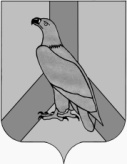 КОНТРОЛЬНО-СЧЕТНАЯ ПАЛАТА ДАЛЬНЕРЕЧЕНСКОГО ГОРОДСКОГО ОКРУГА 19.04.2023                                                                                                             №   01-38/25З а к л ю ч е н и е Контрольно-счетной палаты Дальнереченского городского округа на отчет «Об  исполнении бюджета Дальнереченского городского округа за 2022  год»Общие положения.Заключение на годовой отчет «Об исполнении бюджета Дальнереченского городского округа  за 2022 год» подготовлено в соответствии с требованиями ст. 264.4 Бюджетного кодекса РФ (далее по тексту – БК  РФ), ст.57 Положения «О бюджетном устройстве, бюджетном процессе в Дальнереченском городском округе», утвержденного решением Думы Дальнереченского городского округа от 08.09.2015 № 63 (в редакции Решения Думы от 28.10.2021г. № 100, далее по тексту – Положение о бюджетном устройстве и бюджетном процессе), ст.7 Положения «О контрольно-счетной палате Дальнереченского городского округа», утвержденного решением Думы Дальнереченского городского округа от 29.11.2011 № 95 (в редакции Решения Думы от 31.03.2022г. № 38).Цель внешней проверки годового отчета: Провести анализ исполнения бюджета Дальнереченского городского округа за 2022 год, оценить соблюдение законодательства при исполнении бюджета, полноту и достоверность показателей годового отчета, результативность деятельности главных администраторов бюджетных средств (далее - ГАБС) и подведомственных им учреждений. Предмет внешней проверки годового отчета: Годовой отчет об исполнении бюджета городского округа за 2022 год с приложениями, проект решения Думы Дальнереченского городского округа «Об утверждении отчета об исполнении бюджета Дальнереченского городского округа за 2022год», сводная бюджетная роспись по состоянию на 30.12.2022г., утвержденная начальником финансового управления администрации Дальнереченского городского округа, информация о расходах и численности работников органов местного самоуправления, выписка из муниципальной долговой книги по состоянию на 01.01.2023г., отчет о реализации муниципальных программ, квартальные отчеты об исполнении бюджета Дальнереченского городского округа в 2022году, бюджетная отчетность главных администраторов бюджетных средств и подведомственных им распорядителей, получателей бюджетных средств, нормативные правовые акты Дальнереченского городского округа, регламентирующие процесс исполнения бюджета. Экспертно-аналитическое мероприятие проводилось выборочным методом путем камеральной  выборочной проверки представленных документов.Основные вопросы внешней проверки годового отчета: 1.Установление соответствия исполнения решения о бюджете Дальнереченского городского округа за 2022 год положениям Бюджетного кодекса РФ и иным нормативным правовым актам. 2.Проверка кассового исполнения бюджета Дальнереченского городского округа за 2022 год в части объема и структуры поступивших доходов бюджета по кодам классификации доходов бюджетов Российской Федерации; осуществленных расходов бюджета по разделам, подразделам, целевым статьям и видам расходов классификации расходов бюджетов, кодам ведомственной структуры расходов бюджетов; исполнения муниципальных программ и непрограммных направлений деятельности; объема и структуры источников внутреннего финансирования дефицита бюджета; использования средств резервного фонда и дорожного фонда.3.Достоверность данных представленного годового отчета.4.Оценка эффективности использования средств бюджета Дальнереченского городского округа.2. Аналитическая часть.2.1. Анализ соответствия Отчета об исполнении бюджета требованиям Бюджетного кодекса РФ и Положения о бюджетном устройстве, бюджетном процессе в Дальнереченском городском округе.В соответствии с п.3 статьи 264.4 БК РФ, Отчет «Об исполнении бюджета Дальнереченского городского округа за 2022 год» (далее по тексту – Отчет об исполнении бюджета) предоставлен финансовым управлением администрации Дальнереченского городского округа в Контрольно - счетную палату Дальнереченского городского округа (далее – контрольно-счетная палата) 20 марта 2023 года, с соблюдением сроков, установленных законодательством (не позднее 1 апреля). В проекте Решения Думы Дальнереченского городского округа «Об утверждении отчета об исполнении бюджета Дальнереченского городского округа за 2022 год» (далее по тексту – проект Решения) предусмотрены основные характеристики бюджета (общий объем доходов, расходов, профицит бюджета) и иные показатели бюджета. Отдельными приложениями к проекту Решения утверждаются показатели, определенные статьей 264.6 БК РФ и частью 5 статьи 58 Положения о бюджетном устройстве и бюджетном процессе. Представленный отчет по составу и структуре соответствует требованиям статьи 264.1 БК РФ.2.2.Общая характеристика Отчета об исполнении бюджетаРешением Думы Дальнереченского городского округа  от  16.12.2021  № 126 «О бюджете Дальнереченского городского округа на 2022 год и плановый период 2023– 2024 г.г.» (далее – решение Думы городского округа о бюджете ДГО на 2022 год и плановый период),  утверждены основные характеристики бюджета  городского округа на 2022 год:- общий объем доходов в сумме 942 484,2 тыс. руб., в том числе объем межбюджетных трансфертов, получаемых из бюджетов бюджетной системы Российской Федерации в сумме 440 215,3 тыс. руб.,- общий объем расходов в сумме 959 624,8 тыс. руб.,- предельный объем уровня дефицита бюджета городского округа в сумме 17 140,5 тыс. руб., или в размере 9,11 % от объема доходов, поступающих в бюджет без учета утвержденного объема безвозмездных поступлений, поступлений налоговых доходов по дополнительным нормативам отчислений.В течение 2022 года в решение Думы городского округа о бюджете ДГО на 2022 год и плановый период администрацией городского округа вносились изменения шесть раз (решения Думы от 03.03.2022 № 20, от 31.03.2022 № 27, от 30.06.2022 № 76, от 30.08.2022г. № 93, от 27.10.2022 № 117, от 22.12.2022 № 128) , по доходам - в связи с уточнением объема межбюджетных трансфертов, полученных из бюджетов бюджетной системы Российской Федерации в сторону увеличения в сумме (+) 25 980,4 тыс. руб., а также корректировкой годового плана по налоговым и неналоговым доходам местного бюджета с увеличением на (+) 17 140,5 тыс.руб., по расходам бюджета в сторону увеличения на (+) 25 980,4 тыс.руб. и уменьшением дефицита бюджета на (-) 17 140,5 тыс.руб.С учетом внесенных изменений в утвержденные бюджетные назначения уточненный годовой план на 2022год составил:- общий объем доходов в сумме 985 605,2 тыс. руб.,- общий объем расходов в сумме 985 605,2 тыс. руб.,- предельный объем уровня дефицита бюджета в сумме 0 руб.Согласно сводной бюджетной росписи по состоянию на 30.12.2022 г., плановые показатели объема расходов на 2022 год составили в сумме 983 432,4 тыс. руб., с уменьшением к показателям, утвержденным решением Думы городского округа о бюджете ДГО на 2022 год и плановый период (в редакции решения Думы от 22.12.2022 № 128) на (-) 2 172,8 тыс. руб.  (постановления администрации Дальнереченского городского округа  от 28.12.2022 № 2229-па, от 30.12.2022 № 2255-па о внесении изменений в сводную бюджетную роспись, уменьшение на (-) 1 736 тыс.руб. иного межбюджетного трансферта на ежемесячное денежное вознаграждение за классное руководство и (-) 436,8 тыс.руб. субсидия на софинансирование мероприятий МП «Защита населения и территории ДГО от ЧС» - реконструкция дамбы – на основании закона Приморского края от 26.12.2022г. № 279-КЗ «О внесении изменений в закон Приморского края «О краевом бюджете на 2022год и плановый период 2023 и 2024годов»)Исполнение бюджета в 2022 году осуществлялось на основе сводной бюджетной росписи по расходам. По данным отчета «Об исполнении бюджета» (форма № 0503117) в бюджет городского округа поступило доходов в сумме 1 032 433,7 тыс.руб., при уточненном плане 985 605,2 тыс.руб. Уточненный план по доходам бюджета исполнен на 104,8 % (перевыполнение на (+) 46 828,6 тыс.руб.).Расходы бюджета городского округа исполнены в сумме 965 226,3 тыс.руб., при уточненном плане по сводной бюджетной росписи 983 432,4 тыс.руб. Уточненный план по расходам бюджета исполнен на 97,9 % (неисполненные назначения (-) 18 206,1 тыс.руб.)Бюджет городского округа за 2022 год исполнен с превышением доходов над расходами (профицит) в сумме (+) 67 207,4 тыс. руб., при утвержденном плановом дефиците 0 руб.Общая характеристика исполнения бюджета Дальнереченского городского округа за 2022 год представлена в Таблице 1:Таблица 1(млн. руб.)2.3. Итоги внешней проверки бюджетной отчетности главных распорядителей (администраторов) бюджетных средств за 2022год.В соответствии со статьей 264.4 БК РФ, до подготовки заключения на Отчет об исполнении бюджета Дальнереченского городского округа за 2022 год, контрольно-счетной палатой  проведена внешняя проверка бюджетной и сводной бухгалтерской  отчетности за 2022 год семи главных распорядителей (администраторов) средств бюджета Дальнереченского городского округа: Дума Дальнереченского городского округа, Контрольно-счетная палата Дальнереченского городского округа, МКУ «Централизованная бухгалтерия администрации Дальнереченского городского округа», МКУ «Управление ЖКХ Дальнереченского городского округа», Администрация Дальнереченского городского округа, МКУ «Управление культуры Дальнереченского городского округа», МКУ «Управление образования» Дальнереченского городского округа.Представленная для внешней проверки  годовая бюджетная отчетность по  главным распорядителям Дума ДГО, КСП  ДГО, МКУ «ЦБ администрации ДГО», Администрация ДГО (за исключением отдельного нарушения),  составлена  в соответствии с требованиями Инструкции от 28.12.2021 № 191н «Об утверждении Инструкции о порядке составления и представления годовой, квартальной и месячной отчетности об исполнении бюджетов  бюджетной системы Российской Федерации» (далее – Инструкция № 191н), и соответствует структуре бюджетной классификации, применяемой в  решении Думы Дальнереченского городского округа от 16.12.2021 № 126 «О бюджете Дальнереченского городского округа на 2022 год и плановый период 2023-2024 г.г.» (в редакции решения от 22.12.2022 № 128) (далее – Решение о бюджете).По результатам внешней проверки годовой бюджетной отчетности установлено ряд нарушений:1. В нарушение пункта 2 статьи 160.2-1. Бюджетного кодекса, подпункта 13 пункта 1 статьи 24 Положения о бюджетном устройстве, бюджетном процессе в Дальнереченском городском округе, в целях подтверждения достоверности годовой бюджетной отчетности, главным распорядителем (распорядителем) бюджетных средств не осуществлен внутренний финансовый контроль (Администрация Дальнереченского городского округа, МКУ «Управление ЖКХ Дальнереченского городского округа», МКУ «Управление культуры Дальнереченского городского округа»), в ходе подготовки отчета о результатах контрольного мероприятия внутренний финансовый контроль проведен - Акты от 22.03.2023, 30.03.2023, от 31.03.2023. 2. Нарушения отдельных положений Бюджетного кодекса,  Инструкции № 191н, Инструкции от 25.03.2011 № 33н «Об утверждении Инструкции о порядке составления, представления годовой, квартальной бухгалтерской отчетности государственных (муниципальных) бюджетных и автономных учреждений» и муниципальных правовых актов.МКУ «Управление ЖКХ ДГО» - по результатам проверки соответствия показателей, отраженных в Справке о наличии имущества и обязательств на забалансовых счетах в составе Баланса на 01.01.2023, указанных в графе 4 «На начало года» и в графе 5 «На конец отчетного периода» установлены расхождения по счету 21 «Основные средства в эксплуатации»- на начало года на сумму 311,1 тыс.руб., на конец отчетного периода на сумму 336,4 тыс.руб. МКУ «Управление культуры ДГО» - в нарушение статьи 324.1 Налогового кодекса РФ, пункта 302.1 Инструкции № 157н по счету 040160000 в ф. 0503130, ф. 0503169 не отражены резервы предстоящих расходов, по оплате отпусков за фактически отработанное время или компенсаций за неиспользованный отпуск, в том числе при увольнении, включая платежи на обязательное социальное страхование сотрудника (служащего) учреждения, аналогичное нарушение установлено в сводной годовой бухгалтерской отчетности учреждений культуры в ф. 0503730, ф. 0503769.(нарушение было выявлено и при проверке отчетности за 2021год).МКУ «Управление образования» ДГО - по результатам анализа сводной годовой бухгалтерской отчетности муниципальных бюджетных учреждений образования установлено нарушение пунктов 3.44, 3.48 Приказа Минфина РФ от 13.06.1995 N 49 (ред. от 08.11.2010) «Об утверждении Методических указаний по инвентаризации имущества и финансовых обязательств», инвентаризационной комиссией не проведена проверка обоснованности сумм, числящихся на счетах бухгалтерского учета, не проведена документальная проверка по правильности и обоснованности отражения сумм дебиторской задолженности по доходам на счете 0 205 00 000. Контрольно-счетной палатой сделан обоснованный вывод о формальном проведении инвентаризации финансовых обязательств, что повлекло искажение показателей сводной годовой бухгалтерской отчетности за 2022 год в сумме 908,8 тыс.руб.: в состав дебиторской задолженности включена необоснованно начисленная арендная плата в размере 906,8 тыс.руб. по договору аренды здания от 09.12.2022 № 3, заключенному на пять лет и не прошедшему государственную регистрацию; и задолженность в сумме 2 тыс.руб. по расторгнутому договору аренды. В нарушение пункта 69 Инструкции № 33н, утвержденной приказом Минфина России от 25.03.2011, сумма просроченной дебиторской задолженности 2,0 тыс.руб. не отражена на конец отчетного периода 01.01.2023 в форме по ОКУД 0503769 «Сведения о дебиторской и кредиторской задолженности».2.4. Анализ исполнения доходной части бюджетаВ бюджете городского округа первоначальный план по налоговым и неналоговым доходам принят решением о бюджете в сумме 502 268,9 тыс. руб., что составило 53,3 % от общей суммы доходов, безвозмездные поступления 440 215,3 тыс.руб., что составило 46,7 % от общей суммы доходов.К концу года план по налоговым и неналоговым доходам уменьшился в общей сумме доходов до 52,7%, при этом плановая сумма увеличилась на (+) 17 140,5 тыс.руб. и составила 519 409,5 тыс.руб., а удельный вес безвозмездных поступлений в общей сумме плановых доходов увеличился до 47,3 % , в сумме 466 195,7 тыс.руб.Плановые назначения по доходам, отраженные в отчете об исполнении бюджета соответствуют плановым назначениям, утвержденным решением о бюджете с учетом внесенных изменений в ходе исполнения бюджета. За 2022 год в бюджет городского округа поступило доходов 1 032 433,7 тыс.руб., с увеличением в сравнении с предыдущим 2021годом на (+) 167 000 тыс.руб. или на (+) 19,3 %. Уточненные бюджетные назначения по доходам за отчетный 2022 год исполнены на 104,8 %. Анализ поступивших в бюджет городского округа налоговых и неналоговых доходов бюджета, безвозмездных поступлений из других уровней бюджета за период с 2019 по 2022 годы приведен в Таблице 2:Таблица 2(млн. руб.)В сравнении с предыдущими годами, в 2022году наблюдается тенденция увеличения доли собственных доходов (налоговых и неналоговых) в общей структуре доходов на (+) 10,9 процентных пунктов в сравнении с 2020годом и на (+) 8,6 процентных пунктов в сравнении с 2021годом, и соответственно, уменьшение доли безвозмездных поступлений на (-) 10,9 и на (-) 8,6. Уточненный план исполнен:- по налоговым и неналоговым доходам бюджета на 110,1 %, с превышением плана на (+) 52 185,4 тыс.руб.;- по безвозмездным поступлениям на 98,9 %, с уменьшением к плану на (-) 5 003,5 тыс. руб.Анализ исполнения доходов бюджета за 2022 год в разрезе налоговых, неналоговых доходов, безвозмездных поступлений приведен в Таблице 3: Таблица 3(тыс. руб.)Основным источником собственных доходов бюджета городского округа, как и в предыдущие годы, является налог на доходы физических лиц, что составляет  76,9% (в 2021г. - 75 %) к собственным доходам бюджета и 42,6% к общему объему доходов бюджета (в 2021г. – 35,1 %).По налоговым и неналоговым доходам за 2022 год, в результате корректировки первоначального плана между источниками доходной части, наблюдается перевыполнение плана на (+) 52 185,4 тыс. руб., или на (+) 10,1%, в том числе в разрезе следующих источников: Налог на доходы физических лиц выполнен на 112,1 %, перевыполнение плана на (+) 47 711,9 тыс. руб. (на (+) 12,1 %), в результате корректировки в сторону увеличения первоначального плана на (+) 0,4 % (+ 1 472 тыс.руб.). Согласно информации из пояснительной записки (форма 0503360), данный факт объясняется незапланированным повышением оплаты труда в ряде организаций городского округа. По мнению контрольно-счетной палаты – факт перевыполнения плановых показателей, уточненных решением от 22.12.2022 № 128 о внесении изменений в бюджет подтверждает предыдущие выводы о некорректном планировании (занижении) собственных доходов.-Налоги на товары (акцизы) выполнение на 100,5 %;  Налоги на совокупный доход – перевыполнение в целом на (+) 6,8%, в том числе УСН перевыполнен на (+) 3,9% на (+) 1 875,1 тыс.руб., рост платежей поясняется изменением нормативов отчисления между бюджетами, увеличением доходов от ведения финансово-хозяйственной деятельности, досрочной оплаты по годовым декларациям за 2022 г. и переходом ИП с других режимов налогообложения на УСН; единый сельскохозяйственный налог (ЕСН) выполнен на 100 %; налог, взимаемый в связи с применением патентной системы налогообложения выполнен на 120,3 %. Перевыполнение скорректированного плана на (+) 2 092,8 тыс.руб. Причем, не смотря на то, что первоначальный план был скорректирован в сторону увеличения на (+) 25,4%  в сумме это составило (+) 2 084 тыс.руб., план перевыполнен на (+) 20,3 %. Представлено пояснение, что перевыполнение произошло за счет увеличения количества плательщиков данного налога и роста потенциального возможного дохода. Стоит отметить, что и в 2021году по данному виду налога было перевыполнение на (+) 21,5 %.-Налоги на имущество - первоначальный план был скорректирован в сторону уменьшения на (-) 550 тыс.руб., или на (-) 2,7%, скорректированный план выполнен на 98,5%, невыполнение составило (-) 306,4 тыс.руб., в том числе доходы по налогу на имущество физических лиц исполнены на 100,3%; земельный налог выполнение 96,7% (невыполнение (-)336,8 тыс.руб.).-Государственная пошлина – план выполнен на 103,2%. Первоначальный план был скорректирован в сторону уменьшения на (-) 422 тыс.руб., поступления превысили план на (+) 168 тыс.руб.-Доходы от использования имущества, находящегося в государственной и муниципальной собственности поступили в размере 20 343,8 тыс.руб. – скорректированный план выполнен на 101,4%, в т.ч. - доходы, получаемые в виде арендной платы за земельные участки (101,7%), первоначальный план был скорректирован в сторону уменьшения на (-) 1 620 тыс.руб. и перевыполнен на (+) 249,5 тыс.руб.; прочие доходы от использования имущества и прав, находящихся в государственной и муниципальной собственности (аренда имущества) выполнение на 100,5 %; доходы от продажи материальных и нематериальных активов (100,1%), первоначальный план был скорректирован в сторону увеличения на (+) 3 497,1 тыс.руб., более чем в 4 раза, перевыполнение на (+) 5,5 тыс.руб.- платежи при пользовании природными ресурсами - откорректированный в сторону уменьшения на (-) 41,8 тыс.руб. план выполнен на 101,6%;-доходы от оказания платных услуг выполнены на 100%;-штрафы, санкции, возмещение ущерба, откорректированный в сторону увеличения на (+) 797,8 тыс.руб., на (+) 48,3% план выполнен на 103,8 %, тыс.руб.- прочие неналоговые доходы, откорректированный в сторону увеличения на  (+) 354,1 тыс.руб., или на (+) 88,9% план выполнен на 127,6%. В целом по налоговым и неналоговым доходам, бюджетные назначения выполнены более чем на 100,0 % по 13 источникам из 14-ти. Не выполнены плановые показатели по источнику - земельный налог - выполнение 96,7% (невыполнение (-)336,8 тыс.руб.). В пояснительной записке к годовому отчету об исполнении бюджета за 2022 год, отмечено, что поступления в 2022г. снизились за счет изменения кадастровой стоимости земельных участков, согласно постановлению министерства имущественных и земельных отношений ПК от 15.10.2020 г. N№ 87-п (ред. от 01.10.2021 г.) и переплаты на 01.01.2022г. (авансовые платежи, необходимые к оплате в 2022г.) по ООО «Триал-Логистик», ФГБУ «Приморское управление по гидрометеорологии и мониторингу окружающей среды», КГКУ«Центр содействия семейному устройству детей-сирот» и др.Так же отмечено, что налоговой инспекцией совместно с межведомственной комиссией по налоговой и социальной политике при администрации Дальнереченского городского округа применяется весь комплекс мер по взысканию задолженности.Динамика поступления собственных доходов за 2020-2022 г.г. приведена в Таблице 4.Таблица 4(тыс. руб.)В целом, налоговые и неналоговые доходы бюджета в 2022году к уровню 2021 увеличились на (+) 41,2 % или в сумме на (+) 166 867,5 тыс. руб.По сравнению с 2021 годом, поступление налоговых доходов увеличилось на (+) 182 652,6 тыс. руб., или на (+) 50,7 %. Больше всего произошло увеличение доходов от НДФЛ – на (+) 44,8% или в сумме на (+) 136 158,5 тыс. руб., от налогов на товары (акцизы ГСМ) на (+) 24,3 % или в сумме (+) 3 256,3 тыс. руб., от налогов на совокупный доход в 3,5 раза, или в сумме на (+) 43 924,2 тыс.руб. Уменьшились доходы от налога на имущество (-) 4,4 % или в сумме (-) 890,9 тыс.руб.Поступления неналоговых доходов уменьшилось в целом на (-) 15 785,1 тыс. руб., или на (-) 35,7 %, по четырем показателям из шести, в т.ч. штрафы, санкции, возмещение ущерба на (-) 85,3% в сумме на (-) 14 738,4 тыс.руб., доходы от оказания платных услуг на (-) 75,7% в сумме на (-) 102,8 тыс.руб., доходы от продажи материальных и нематериальных активов (-) 41,4 в сумме (-) 3 179,8 тыс.руб., доходы от платежей при пользовании природными ресурсами на (-) 20,4% или в сумме на (-) 19,1 тыс.руб. Увеличились поступления по двум источникам: доходы от использования имущества, находящегося в муниципальной собственности  на (+) 11,7% в сумме (+) 2 127,7 тыс.руб., и прочие неналоговые доходы (+) 15,3%, в сумме (+) 127,3 тыс.руб.  Безвозмездные поступления от других бюджетов бюджетной системы Российской Федерации при уточненном плане 466 195,7 тыс. руб., исполнены (без учета возврата остатков прошлых лет) в сумме 461 192,2 тыс. руб., или на 98,9 %. В течение года плановая цифра безвозмездных поступлений к первоначальной увеличилась с 440 215,3 тыс. руб. до 466 195,7 тыс. руб., т.е. на (+) 25 980,4 тыс. руб., или на (+) 5,9 %.Объем и виды безвозмездных поступлений, в сравнении с 2021годом, приведены в Таблице 5.Таблица 5(тыс. руб.) Из анализа, приведенного в таблице видно, что в 2022году средства по безвозмездным поступлениям от других бюджетов поступили в целом на уровне прошлого 2021года, с незначительным уменьшением на (-) 46,9 тыс. руб., или на (-) 0,01 %, но с увеличением объема субвенций на (+) 35 092,6 тыс.руб. или на (+) 10,2% и прочих межбюджетных трансфертов на (+) 1 041,1 тыс.руб. или на (+) 6,5% и с уменьшением дотаций на (-) 26 799,3 тыс.руб. или на (-) 70,7% и субсидий на (-) 9 381,3 тыс.руб. или на (-) 14,7%. В отчетном 2022 году, отклонение поступлений от плана составило в размере (-) 5 003,5 тыс. руб., или на (-) 1,1 %, в том числе субсидии бюджетам бюджетной системы РФ в размере (-) 436,7 тыс. руб., или на (-) 0,8 %, субвенции бюджетам бюджетной системы РФ в размере (-) 2 829,3 тыс. руб., или на (-) 0,7 %, прочие межбюджетные трансферты в размере (-) 1 737,5 тыс. руб., или на (-) 9,2 %.Неисполненные безвозмездные поступления в разрезе главных распорядителей бюджетных средств:МКУ «Управление ЖКХ ДГО», всего в сумме (-) 843,5 тыс. руб., из них:- субсидии в области использования и охраны водных объектов - отклонение от плана в сумме (-) 436,8 тыс.руб., план по данной субсидии скорректирован в сторону снижения Законом ПК от 26.12.2022 № 279-КЗ «О внесении изменений в Закон Приморского края «О краевом бюджете на 2022 год и плановый период 2023 и 2024 годов»;- поддержка проектов инициируемых жителями МО ПК по решению вопросов местного значения - отклонение от плана в сумме (-) 1,4 тыс. руб. - экономия по результатам аукциона.- субсидии на обеспечение граждан твердым топливом - отклонение от плана в сумме (-) 0,16 руб. в результате недофинансирования средств краевого бюджета;- субвенции на реализацию государственных полномочий по организации проведения мероприятий по предупреждению и ликвидации болезней животных, их лечению, защите населения от болезней, общих для человека и животных – (-) 405,3 тыс. руб. оплачено по факту выполненных работ.МКУ «Управление образования ДГО», всего в сумме (-) 4 059,1 тыс. руб., из них:- ежемесячное денежное вознаграждение за классное руководство педагогическим работникам государственных и муниципальных общеобразовательных организаций - отклонение от плана в сумме (-) 1 736 тыс.руб., план по данной субсидии скорректирован в сторону снижения Законом ПК от 26.12.2022 № 279-КЗ «О внесении изменений в Закон Приморского края «О краевом бюджете на 2022 год и плановый период 2023 и 2024 годов»;- субвенции на организацию и обеспечение оздоровления и отдыха детей (за исключением организации отдыха детей в каникулярное время) (-) 3,5 тыс.руб. оплата по факту, носит заявительный характер;- субвенции на обеспечение питанием детей краевые средства (-) 1 826,5 тыс.руб. оплата по факту;- субвенции на обеспечение мер социальной поддержки педагогическим работникам (-) 313,1 тыс. руб. оплата по факту;- субвенции на социальную поддержку детей, оставшихся без попечения родителей и лиц, принявших на воспитание в семью детей, оставшихся без попечения родителей (-) 42,6 тыс. руб. оплата по факту;- субвенции бюджетам городских округов на организацию бесплатного горячего питания обучающихся, получающих начальное общее образование в государственных и муниципальных образовательных организациях федеральные средства (-) 137,4 тыс.руб. оплата по факту.Администрация ДГО, всего в сумме (-) 100,8 тыс. руб., из них:- субвенции на выполнение органами местного самоуправления отдельных государственных полномочий по государственному управлению охраной труда (-) 97,4 тыс. руб. - отсутствие потребности; - субвенции бюджетам городских округов на осуществление полномочий по составлению (изменению) списков кандидатов в присяжные заседатели федеральных судов общей юрисдикции в Российской Федерации (-) 7 руб. оплата по факту;- субвенции по установлению регулируемых тарифов на регулярные перевозки пассажиров и багажа (-) 3,4 тыс. руб. по причине отсутствия потребности.Возврат остатков межбюджетных трансфертов на 01.01.2022г., имеющих целевое назначение, из бюджета городского округа в краевой бюджет составляет (-) 353,4 тыс. руб., из них: 154,03 тыс. руб. субсидии из резервного фонда Правительства ПК на проведение аварийно-восстановительных работ централизованного водоснабжения и водоотведения; 78,8 тыс.руб. субвенции на обеспечение государственных гарантий реализации прав на получение общедоступного и бесплатного дошкольного образования детей; 0,002 тыс.руб. межбюджетные трансферты на выплаты ежемесячного денежного вознаграждения за классное руководство педагогическим работникам; 120,6 тыс.руб. субвенции на обеспечение государственных гарантий реализации прав на получение общедоступного и бесплатного дошкольного начального общего, основного общего, среднего общего, дополнительного образования детей. Остаток неисполненных средств возвращен в Министерство образования и Министерство ЖКХ Приморского края в январе 2022 года.Общая сумма поступлений отражена в отчете формы 0503117 достоверно и подтверждается показателями формы 0503151, предоставленной ОФК по Приморскому краю.2.5.Анализ исполнения расходной части.Изменения, внесенные в расходную часть бюджетаВ соответствии с Решением о бюджете, Сводной бюджетной росписью, утверждены бюджетные ассигнования в сумме 959 624,8  тыс. руб. В процессе исполнения бюджета Дальнереченского городского округа, после внесения изменений в решения Думы Дальнереченского городского округа (далее – Дума ДГО) о бюджете (в редакции от 22.12.2022 № 128) по всем подразделам классификации расходов, объем бюджетных ассигнований составил в сумме 985 605,2 тыс.руб. По сравнению с первоначально утвержденными ассигнованиями, объем бюджетных ассигнований увеличился на сумму 25 980,4 тыс.руб. На основании постановлений администрации ДГО «О внесении изменений в сводную бюджетную роспись бюджета Дальнереченского городского округа на 2022 год и плановый период 2023-2024г.г.» от 26.12.2022 № 2203-па, от 27.12.2022 № 2226/1-па, от 28.12.2022 № 2229-па, от 30.12.2022 № 2255-па без внесения изменений в Решение  о бюджете, объем бюджетных ассигнований сокращен на сумму 2 172,8 тыс. руб. и составил в сумме 983 432,4 тыс.руб.Информация об изменениях приведена в Таблице 6:                                                                                                   Таблица 6 (тыс. руб.)Из приведенного в таблице анализа следует, что изменения коснулись всех разделов расходной части бюджета. Всего расходы бюджета увеличены на общую сумму (+)23 807,6 тыс.руб. или на (+) 2,5% от первоначально утвержденных ассигнований.В рамках полномочий, закрепленных статьей 217 БК РФ, статьей 11 решения Думы городского округа о бюджете на 2022 год и плановый период, изменения в сводную бюджетную роспись внесены на основании Решений Думы Дальнереченского городского округа и решений финансового управления администрации Дальнереченского городского округа.По результатам выборочной проверки соответствия показателей Сводной бюджетной росписи и плановых назначений по расходам, отраженных в отчете об исполнении бюджета, расхождений не установлено.Анализ исполнения расходной части бюджета по разделам и подразделам классификации расходов бюджетаАнализ исполнения бюджета Дальнереченского городского округа за 2022 год в разрезе разделов классификации расходов бюджета представлен в Таблице 7:                                                                                                 Таблица 7(тыс. руб.)Согласно отчету об исполнении бюджета Дальнереченского городского округа, расходная часть бюджета исполнена в сумме 965 226,3 тыс.руб., или 98,1 % к уточненному плану, что подтверждено показателями бюджетной отчетности. Более половины расходов бюджета приходится на раздел 0700 «Образование» (58,6 % от общего объема расходов), наименьшая часть расходов приходится на разделы 0300 «Национальная безопасность и правоохранительная деятельность» (0,1%), 1200 «Средства массовой информации» (0,1%) и 1300 «Обслуживание государственного и муниципального долга» (0,01%).Неисполненные бюджетные назначения составили в общей сумме 18 206,1 тыс. руб. 100% исполнение уточненного плана сложилось по трем разделам: - 0300 «Национальная безопасность и правоохранительная деятельность»;- 0800 «Культура и кинематография»;- 1200 «Средства массовой информации». Исполнение бюджета Дальнереченского городского округа по разделам, подразделам, целевым статьям, видам расходов классификации расходов бюджетов Российской Федерации, отраженное в отчете об исполнении бюджета, соответствует показателям, отраженным в бюджетной отчетности финансового управления администрации Дальнереченского городского округа.Расходы бюджета в разрезе разделов и подразделовРАЗДЕЛ 0100 «ОБЩЕГОСУДАРСТВЕННЫЕ ВОПРОСЫ» По разделу расходы исполнены в сумме 106 234,0 тыс.руб., или на 89%, при утвержденных назначениях в сумме 119 326,3 тыс.руб. Не исполнены плановые назначения на сумму 13 092,3 тыс.руб.Анализ исполнения расходов в разрезе подразделов классификации расходов бюджета в 2022 году представлен в Таблице 8:Таблица 8 (тыс. руб.) Расходы на содержание органов местного самоуправления городского округа составили 9,09 %, при установленном нормативе 17,8 % (постановление Администрации Приморского края от 27.12.2021 № 864-па). Кассовое исполнение на содержание органов местного самоуправления по всем разделам, без переданных полномочий, в сумме 51 965,8 тыс.руб., доходы бюджета собственные 571 594,9 тыс.руб. и дотация на выравнивание бюджетной обеспеченности 0,00 руб.Количество учреждений на начало и конец 2022года не изменилось. Их шесть, из них:- органы власти - 3: Дума Дальнереченского городского округа, Администрация Дальнереченского городского округа, Контрольно-счетная палата Дальнереченского городского округа;- казенные - 3: МКУ «Архив Дальнереченского городского округа», МКУ «Централизованная бухгалтерия администрации Дальнереченского городского округа»; МКУ «Хозяйственное управление администрации Дальнереченского городского округа».0102 Функционирование высшего должностного лица субъекта Российской Федерации и муниципального образования По разделу осуществлялось финансирование расходов на функционирование главы Дальнереченского городского округа, при плане 2 877,2 тыс.руб., кассовое исполнение составило в сумме 2 877,2 тыс.руб., или на 100%, в том числе:- оплата труда - 2 307,1 тыс.руб.;- начисление на оплату труда – 570,1 тыс.руб.Кассовые расходы осуществлены в соответствии с фактической потребностью.0103 Функционирование законодательных (представительных) органов государственной власти и представительных органов муниципальных образованийПо разделу финансировались расходы на финансовое обеспечение аппарата Думы Дальнереченского городского округа - при плане 5 327,0 тыс.руб., кассовое исполнение составило в сумме 5 327,0 тыс.руб., или 100 %, в том числе:- оплата труда – 4 165,1 тыс.руб.;- начисления на оплату труда - 1 153,2 тыс.руб.;- оплата командировочных расходов – 8,7 тыс.руб.0104 Функционирование Правительства Российской Федерации, высших исполнительных органов государственной власти субъектов Российской Федерации, местных администрацийПо разделу осуществлялось финансирование расходов по обеспечению деятельности органов местного самоуправления, при плане 10 636,0 тыс.руб., кассовое исполнение составило в сумме 10 609,5 тыс.руб. или 99,8%, в том числе:- оплата труда – 7 818,1 тыс. руб.;- начисление на оплату труда – 2 325,7 тыс.руб.;- оплата командировочных расходов и компенсационные выплаты сотрудникам в отпуске по уходу за ребенком до 3 – х лет - 92,3 тыс.руб.;- услуги специальной связи - 7,0 тыс.руб.;- приобретение букетов цветов, бакалейных товаров, памятных сувениров – 145,8 тыс.руб.;- подписка на журнал «Бюджет» – 15,3 тыс.руб.; - приобретение товара (венков, фоторамок) – 14,4 тыс.руб.;- услуги по организации питания - 58,7 тыс.руб.;- приобретение знаков почтовой оплаты (марки почтовые) - 4,9 тыс.руб.;- оказание образовательных услуг,  оплата за размещение публикаций (МП «Противодействие коррупции») - 20,5 тыс.руб.;- оплата членского взноса муниципальных образований – 106,8 тыс.руб. Остаток не исполненных плановых назначений составил 26,5 тыс.руб. 0105 Судебная система По этому направлению планировались расходы, осуществляемые за счет субвенций из федерального бюджета на исполнение государственных полномочий по составлению (изменению и дополнению) списков кандидатов в присяжные заседатели федеральных судов общей юрисдикции в Российской Федерации в соответствии с частью 14 статьи 5 Федерального закона от 20 августа 2004  № 113-ФЗ "О присяжных заседателях федеральных судов общей юрисдикции в Российской Федерации», использование этих средств осуществляется в соответствии с Правилами финансового обеспечения переданных исполнительно-распорядительным органам муниципальных образований государственных полномочий по составлению списков кандидатов в присяжные заседатели федеральных судов общей юрисдикции в Российской Федерации, утвержденными Постановлением Правительства РФ от 23.05.2005 №320 «Об утверждении Правил финансового обеспечения переданных исполнительно-распорядительным органам муниципальных образований, государственных полномочий по составлению списков кандидатов в присяжные заседатели федеральных судов общей юрисдикции в Российской Федерации», при плане 284 тыс.руб., кассовое исполнение составило 284,0 тыс.руб., или 100%.0106 Обеспечение деятельности финансовых, налоговых и таможенных органов и органов финансового (финансово-бюджетного) надзораПри плане 11 703,3 тыс.руб., кассовое исполнение составило в сумме 11 703,3 тыс.руб., или 100%. Средства направлялись на содержание финансового управления и контрольно-счетной палаты.Штатная численность финансового управления - 8 единиц, отдела внутреннего муниципального финансового контроля 1- единица.При кассовом обслуживании исполнения бюджета Дальнереченского городского округа применяется второй вариант с открытием в Федеральном казначействе лицевого счета бюджета финансовому отделу и лицевых счетов получателей средств бюджета. Всего предусмотрено ассигнований на финансовое управление в сумме 8 490,0 тыс.руб., кассовое исполнение составило 8 490,0 тыс.руб., или 100%, в том числе: - на оплату труда – 6 491,7 тыс.руб.; - начисления на оплату труда – 1 938,5 тыс.руб.;- командировочные расходы – 9,3 тыс.руб.;- оказание образовательных услуг – 50,5 тыс.руб.Штатная численность Контрольно-счетной палаты – 2 единицы.Всего предусмотрено ассигнований на КСП в сумме 3 213,3 тыс.руб., кассовое исполнение составило 3 213,3  тыс.руб. или 100%, в том числе:- на оплату труда – 2 469,9 тыс.руб.;- начисления на оплату труда – 712,0 тыс.руб.; - оказание образовательных услуг – 11,0тыс.руб.;- поставка электронного журнала – 18,0 тыс.руб.;- штрафы за налоговые правонарушения – 0,2 тыс.руб.;- оплата услуг нотариуса – 2,2 тыс.руб.0111 Резервные фондыПри плане 12 707,6 тыс.руб., кассовое исполнение составило 0 руб. На плановые назначения бюджетные обязательства не принимались.0113 Другие общегосударственные вопросы При плане 75 791,2 тыс.руб., кассовое исполнение составило 75 433,0 тыс.руб., или 99,5 %. Остаток не исполненных плановых назначений составляет 358,2 тыс.руб.По данному подразделу осуществлялись расходы на следующие мероприятия:-Муниципальная программа «Профилактика правонарушений на территории Дальнереченского городского округа», отдельные мероприятия программной деятельности, основное мероприятие «Профилактика правонарушений», мероприятия по противодействию распространения наркотиков, при плане 32,5 тыс.руб., кассовое исполнение составило 32,5 тыс.руб., или 100%; мероприятия по профилактике экстремизма и терроризма, профилактике правонарушений и борьбе с преступностью при плане 83,0 тыс. руб., кассовое исполнение составило 100%;-руководство и управление в сфере установленных функций органов местного самоуправления при плане 21 485,3 тыс.руб., кассовое исполнение составило 21 469,3 тыс.руб., или 99,9%. Остаток не исполненных плановых назначений 16,0 тыс.руб.;-расходы на обеспечение деятельности (оказание услуг, выполнение работ) муниципальных учреждений - при плане 24 321,4 тыс. руб., кассовое исполнение составило 24 185,7 тыс.руб., или 99,4%. Остаток не исполненных плановых назначений 135,7 тыс.руб.;-расходы на обеспечение деятельности (оказание услуг, выполнение работ) централизованных бухгалтерий - при плане 4 679,9 тыс.руб., кассовое исполнение составило 100%;-резервный фонд администрации Дальнереченского городского округа - при плане 233,8 тыс.руб., кассовое исполнение составило 233,8 тыс.руб. или 100% (приобретение швейных изделий для участников СВО);-оценка недвижимости, признание прав и регулирование отношений по муниципальной собственности - при плане 1 598,2 тыс.руб., кассовое исполнение составило 100%;-исполнение судебных актов РФ и мировых соглашений по возмещению вреда, причиненного в результате незаконных действий (бездействий) муниципальных органов либо должностных полномочий этих органов, а также в результате деятельности казенных учреждений при плане 15 527,6 тыс.руб., кассовое исполнение составило 15 479,5 тыс.руб. или 99,7%. Остаток неисполненных плановых назначений составляет 48,1 тыс.руб.;-«Финансовое обеспечение муниципальных учреждений», расходы на приобретение программных продуктов, компьютеров и комплектующих при плане 2 094,7 тыс.руб., кассовое исполнение составило 100%;-непрограммные направления деятельности, отдельные мероприятия непрограммной деятельности, основное мероприятие «Обеспечение деятельности в сфере установленных функций», расходы на содержание нежилого административного здания при плане 849,5 тыс. руб., кассовое исполнение составило 788,5 тыс. руб., или 92,82%. Остаток не исполненных плановых назначений составляет 61,0 тыс. руб. Здание по ул. Ленина, 64 передано Центральным банком РФ по договору безвозмездного пользования администрации ДГО с ноября 2021года, до настоящего времени здание не используется, администрация ДГО, в соответствии с условиями договора, несет все расходы по его содержанию. Контрольно-счетная палата отмечает, что данные расходы относятся к неэффективным. Сумма неэффективно использованных бюджетных средств составляет 788,5 тыс.руб.-осуществление переданных органам государственной власти субъектов РФ в соответствии с п.1 ст. 4 ФЗ «Об актах гражданского состояния» полномочий РФ по государственной регистрации актов гражданского состояния при плане 1 502,5 тыс.руб., кассовое исполнение составило 100%;-субвенции на создание и обеспечение деятельности комиссий по делам несовершеннолетних и защите их прав при плане 1 271,7 тыс.руб., кассовое исполнение составило 100%;-субвенции на реализацию отдельных государственных полномочий по созданию административных комиссий при плане 840,6 тыс.руб., кассовое исполнение составило 100%. -субвенции на выполнение органами местного самоуправления отдельных государственных полномочий по государственному управлению охраной труда при плане 909,8 тыс.руб., кассовое исполнение составило 812,4 тыс.руб., или 89,2 %. Остаток не исполненных плановых назначений составляет 97,4 тыс.руб.;-субвенции бюджетам МО ПК на реализацию полномочий РФ на государственную регистрацию актов гражданского состояния за счет средств краевого бюджета при плане 360,7 тыс.руб., кассовое исполнение составило 100%. РАЗДЕЛ 0300 «Национальная безопасность иправоохранительная деятельность»По разделу расходы исполнены в сумме 940,3 тыс.руб., или на 100%, при утвержденных назначениях в сумме 940,3 тыс.руб.0310 Защита населения и территории от чрезвычайных ситуаций природного и техногенного характера, пожарная безопасность-Муниципальная программа «Защита населения и территории ДГО от чрезвычайных ситуаций природного и техногенного характера» при плане 849,9 тыс.руб., кассовое исполнение составило 100%;-непрограммные направления деятельности, отдельные мероприятия непрограммной деятельности, основное мероприятие «Обеспечение деятельности в сфере установленных функций», резервный фонд администрации Дальнереченского городского округа при плане 90,4 тыс. руб., исполнение составило 100%.                             РАЗДЕЛ 0400 «Национальная экономика»При утвержденных назначениях в сумме 41 557,8 тыс.руб., кассовое исполнение составило 40 696,2 тыс.руб., или 97,9%, не исполнены плановые назначения на сумму 861,6 тыс.руб., в том числе:0405 Сельское хозяйство и рыболовствоПри плане 1 461,4тыс.руб., кассовое исполнение составило 1 056,0 тыс.руб., или 72,3%, не исполнены плановые назначения на сумму 405,4 тыс.руб., в том числе: -субвенции на осуществление отдельных государственных полномочий по организации проведения мероприятий по предупреждению и ликвидации болезней животных, их лечению, защите населения от болезней, общих для человека и животных (Закон Приморского края от 29 сентября 2014 года N 472-КЗ) при плане 1 461,4 тыс.руб., кассовое исполнение составило 1 056,0 тыс.руб. или 72,3%. Остаток плановых назначений 405,4 тыс. руб.0406 Водное хозяйствоПри плане в сумме 9 356,8 тыс.руб., кассовое исполнение составило 100%, это мероприятие муниципальной программы «Защита населения и территории Дальнереченского городского округа от чрезвычайных ситуаций природного и техногенного характера», подпрограмма «Строительство, капитальный ремонт и реконструкция гидротехнических сооружений инженерной защиты на территории Дальнереченского городского округа», субсидии бюджетам муниципальных образований Приморского края в целях софинансирования муниципальных программ в области использования и охраны водных объектов при плане 9 356,8 тыс. руб., кассовое исполнение 100%;0408 ТранспортПри плане 31,9 тыс.руб., кассовое исполнение составило 28,5 тыс.руб., или 89,4%, не исполнены плановые назначения на сумму 3,4 тыс.руб., в том числе:- на финансовую поддержку предприятиям и организациям, оказывающим пассажирские перевозки населению, в рамках отдельных мероприятий МП «Развитие транспортного комплекса на территории ДГО» при плане 28,5 тыс. руб., кассовое исполнение составило 100%. Получателем субсидии является ООО «ДАЛЬАТП». Согласно информации из пояснительной записки, субсидии предоставляются из бюджета Дальнереченского городского округа  на возмещение затрат, связанных с перевозкой пассажиров до дачных остановок «Аэропорт» на маршрутах № 102 Вокзал – Грушевое и «Медвежий Хутор» на маршрутах № 10 Вокзал – Хутор Медвежий. Право на льготный проезд в городском общественном транспорте имеют пенсионеры (кроме граждан, занесенных в Федеральный и региональный регистры) и почетные жители  Дальнереченского городского округа с 1 мая по 31 октября, в количестве не более 15 поездок в месяц в оба конца, в размере 50% от стоимости билета;-субвенции бюджетам МО ПК на реализацию государственного полномочия по установлению регулируемых тарифов на регулярные перевозки пассажиров и багажа автомобильным и наземным электрическим общественным транспортом по муниципальным маршрутам в границах муниципального образования при плане 3,4 тыс. руб., кассовое исполнение составило 0,00 руб.;0409 Дорожное хозяйство (дорожные фонды)При плане 28 624,2 тыс.руб. на осуществление дорожной деятельности в отношении автомобильных дорог местного значения, кассовое исполнение составило 28 174,5 тыс.руб., или 98,4%, не исполнены плановые назначения на сумму 449,7 тыс.руб., в том числе: - проектирование, строительство, реконструкция и текущее содержание автомобильных дорог общего пользования местного значения за счет средств дорожного фонда ДГО в рамках подпрограммы «Развитие дорожной отрасли на территории Дальнереченского городского округа» МП «Развитие транспортного комплекса на территории Дальнереченского городского округа» при плане 27 142,1 тыс.руб., кассовое исполнение составило 26 695,0 тыс.руб., или 98,4%. Остаток плановых назначений 447,1 тыс.руб.; -непрограммные направления деятельности, отдельные мероприятия непрограммной деятельности, основное мероприятие «Обеспечение деятельности в сфере установленных функций», резервный фонд администрации Дальнереченского городского округа при плане в сумме 139,6 тыс.руб., кассовое исполнение составило 100%, исполнитель ООО "Вектор" за выполненные работы по подъему дороги-полотна дамбы на территории Дальнереченска.-выполнение Перечня наказов избирателей депутатами Думы ДГО при плане 1 342,5 тыс.руб., кассовое исполнение составило 1 339,9 тыс.руб., или 99,8%. Остаток плановых назначений 2,6 тыс.руб.0412 Другие вопросы в области национальной экономикиПри плане 2 083,5 тыс.руб., кассовое исполнение составило 2 080,4 тыс.руб., или 99,9%, не исполнены плановые назначения на сумму 3,1 тыс.руб., в том числе: -Муниципальная программа «Развитие малого и среднего предпринимательства на территории ДГО», отдельные мероприятия программной деятельности, основное мероприятие «Поддержка субъектов малого и среднего предпринимательства», мероприятия по развитию малого и среднего предпринимательства при плане 120,0 тыс.руб., кассовое исполнение 100%;-мероприятия в области строительства, архитектуры, градостроительства, землеустройства и землепользования при плане 1 963,5 тыс.руб., кассовое исполнение составило 1 960,4 тыс.руб., или 99,8% Остаток плановых назначений 3,1 тыс.руб.                  Раздел 0500 «Жилищно-коммунальное хозяйство» При утвержденных назначениях в сумме 107 666,6 тыс.руб., кассовое исполнение составило 106 459,7 тыс.руб., или 98,9 %, не исполнены плановые назначения на сумму 1 206,9 тыс.руб.0501 «Жилищное хозяйство»При плане 12 515,2 тыс.руб., кассовое исполнение составило 12 344,0 тыс.руб., или 98,6 %, %, не исполнены плановые назначения на сумму 171,2 тыс.руб., в том числе:- проведение капитального ремонта муниципального жилищного фонда в рамках подпрограммы «Проведение капитального ремонта многоквартирных домов в ДГО» МП «Обеспечение доступным жильем и качественными услугами ЖКХ населения ДГО»  при плане 5 441,0 тыс.руб., кассовое исполнение составило 5 441,0 тыс.руб., или 100%. За счет этих средств произведен ремонт  муниципального жилого фонда, оценка рыночной стоимости ремонта и обследование жилых домов с изготовлением технической документации;-взносы на капитальный ремонт общего имущества в многоквартирном доме в расчете на один квадратный метр общей площади жилого (нежилого) помещения в многоквартирном доме при плане 3 924,2 тыс.руб., кассовое исполнение составило 3 882,9 тыс.руб., или 98,9 %. Оплата произведена Фонду Приморского края «Фонд капитального ремонта многоквартирных домов Приморского края» в полном объеме. Остаток плановых назначений 41,3 тыс. руб.;- непрограммные направления деятельности, отдельные мероприятия непрограммной деятельности, основное мероприятие «Обеспечение деятельности в сфере установленных функций», резервный фонд администрации Дальнереченского городского округа при плане 175,1 тыс. руб., кассовое исполнение составило 175,1 тыс. руб., или 100%. Оплата произведена за выполнение аварийных и других неотложных работ по откачке ЖБО из подвального помещения.- непрограммные направления деятельности, отдельные мероприятия непрограммной деятельности, основное мероприятие «Осуществление полномочий в области жилищного хозяйства», субсидии на возмещение затрат, связанных с оказанием услуг по начислению, сбору, взысканию и перечислению платы за пользование жилым помещением (платы за наем) муниципального жилищного фонда Дальнереченского городского округа при плане 500,0 тыс. руб., кассовое исполнение составило  в сумме 373,3 тыс. руб. или 74,7 %. Остаток плановых назначений 126,7 тыс. руб. Оплата произведена на основании выставленных счетов в полном объеме;- непрограммные направления деятельности, отдельные мероприятия непрограммной деятельности, основное мероприятие «Осуществление полномочий в области коммунального хозяйства», оплата за потребленную тепловую энергию, горячее и холодное водоснабжение незаселенного муниципального жилого фонда при плане 1 509,1 тыс. руб., кассовое исполнение составило 100%;-непрограммные направления деятельности, отдельные мероприятия непрограммной деятельности, основное мероприятие «Осуществление полномочий в области коммунального хозяйства», оплата за содержание незаселенного муниципального жилищного фонда при плане 965,8 тыс.руб., кассовое исполнение составило в сумме 962,6 тыс.руб., или 99,7%. Остаток плановых назначений 3,2 тыс.руб.;0502 «Коммунальное хозяйство»При плане 21 878,1 тыс.руб., кассовое исполнение составило 21 370,2 тыс. руб., или 97,7 %, не исполнены плановые назначения на сумму 507,9 тыс.руб., в том числе:-Муниципальная программа «Энергоэффективность, развитие газоснабжения и энергетики в ДГО», подпрограмма «Энергосбережение и повышение энергетической эффективности ДГО», основное мероприятие «Осуществление полномочий в области коммунального хозяйства», модернизация, реконструкция, капитальный ремонт объектов теплоснабжения и электроснабжения, при плане в сумме 2 599,3 тыс.руб., кассовое исполнение составило 100%; -Муниципальная программа «Обеспечение доступным жильем и качественными услугами ЖКХ населения Дальнереченского городского округа», подпрограмма «Чистая вода Дальнереченского городского округа», основное мероприятие «Осуществление полномочий в области коммунального хозяйства», мероприятия по обеспечению качественной питьевой водой из источников водоснабжения на территории Дальнереченского городского округа, при плане в сумме 100,0тыс. руб., кассовое исполнение составило 53,4 тыс.руб., или 53,4%. Оплата ООО "Дальнереченская управляющая компания" за установку приборов учета на водяных скважинах. Оплата произведена в полном объеме. На оставшиеся плановые назначения бюджетные обязательства не принимались. Остаток плановых назначений 46,6 тыс.руб.;-Муниципальная программа «Обеспечение доступным жильем и качественными услугами ЖКХ населения Дальнереченского городского округа», отдельные мероприятия программной деятельности, основное мероприятие «Осуществление полномочий в области жилищно-коммунального хозяйства», субсидии бюджетам муниципальных образований Приморского края на обеспечение граждан твердым топливом (дровами) при плане 6 358,5 тыс.руб., кассовое исполнение составило 100%; -Муниципальная программа «Обеспечение доступным жильем и качественными услугами ЖКХ населения Дальнереченского городского округа», отдельные мероприятия программной деятельности, основное мероприятие «Осуществление полномочий в области жилищно-коммунального хозяйства», субсидии на обеспечение граждан твердым топливом (дровами) на условиях со финансирования при плане в сумме 196,7 тыс.руб., кассовое исполнение составило 100%;-непрограммные направления деятельности, отдельные мероприятия непрограммной деятельности, основное мероприятие «Обеспечение деятельности в сфере установленных функций», резервный фонд администрации Дальнереченского городского округа при плане 3 054,6 тыс.руб., кассовое исполнение составило в сумме 3 054,6 тыс.руб., или 100%; - непрограммные направления деятельности, отдельные мероприятия непрограммной деятельности, основное мероприятие «Осуществление полномочий в области коммунального хозяйства», мероприятия в области коммунального хозяйства при плане 7 408,1 тыс.руб., кассовое исполнение составило  в сумме 7 022,7 тыс.руб., или 94,8%. Остаток плановых назначений 385,4 тыс.руб.;-выполнение Перечня наказов избирателей депутатами Думы Дальнереченского городского округа при плане 1 910,9 тыс.руб., кассовое исполнение составило 1 858,0 тыс.руб., или 97,2%. Остаток плановых назначений 52,9 тыс.руб.;-непрограммные направления деятельности, отдельные мероприятия непрограммной деятельности, основное мероприятие «Осуществление полномочий в области коммунального хозяйства», расходы на распиловку и доставку твердого топлива (дров) членам семей граждан, являющихся участниками специальной военной операции при плане 250,0 тыс.руб., кассовое исполнение составило 227,0 тыс.руб., или 90,8%. Оплата произведена ИП Таран Д.А. Остаток плановых назначений 23,0 тыс.руб.;0503 «Благоустройство» При плане 56 674,8 тыс.руб., кассовое исполнение составило в сумме 56 183,2 тыс.руб., или 99,1%, не исполнены плановые назначения на сумму 491,6 тыс.руб., из них:-Муниципальная программа «Формирование современной городской среды ДГО», отдельные мероприятия программной деятельности, основное мероприятие «Благоустройство дворовых территорий», субсидии бюджетам МО ПК на поддержку муниципальных программ по благоустройству территорий муниципальных образований при плане 8 938,6 тыс.руб., кассовое исполнение составило 100%;-Муниципальная программа «Формирование современной городской среды ДГО», отдельные мероприятия программной деятельности, основное мероприятие «Благоустройство дворовых территорий», поддержка муниципальной программы по благоустройству территории муниципального образования на условиях софинансирования при плане 283,9 тыс.руб., кассовое исполнение составило 100%;- Муниципальная программа «Формирование современной городской среды ДГО», отдельные мероприятия программной деятельности, федеральный проект «Формирование комфортной городской среды», субсидии бюджетам муниципальных образований Приморского края на поддержку муниципальных программ формирования современной городской среды при плане 8 630,7 тыс.руб., кассовое исполнение составило 100%;-Муниципальная программа «Обустройство мест массового отдыха населения у воды на территории Дальнереченского городского округа», отдельные мероприятия программной деятельности, основное мероприятие «Благоустройство мест массового отдыха», обустройство доступного и безопасного места массового отдыха населения у воды, при плане 1 324,5 тыс.руб., кассовое исполнение составило 100 %;-«Уличное освещение» - произведены расходы по оплате договоров с ПАО «ДЭК» Филиал «Дальэнергосбыт» Дальнереченское отделение за фактическую потребленную электрическую энергию по уличному освещению на территории городского округа и оплата кредиторской задолженности за электроэнергию по уличному освещению по исполнительному листу, при плане 11 864,1 тыс.руб., кассовое исполнение составило в сумме 11 426,7 тыс.руб., или 93,3%. Остаток плановых назначений 437,4 тыс.руб.;-непрограммные направления деятельности, отдельные мероприятия непрограммной деятельности, основное мероприятие «Осуществление полномочий в области благоустройства», озеленение при плане 2 517,9 тыс.руб., кассовое исполнение составило 100%; -непрограммные направления деятельности, отдельные мероприятия непрограммной деятельности, основное мероприятие «Осуществление полномочий в области благоустройства», организация и содержание мест захоронения при плане 2 831,7 тыс.руб., кассовое исполнение составило в сумме 2 815,1 тыс.руб., или 99,4%. Остаток плановых назначений 16,6 тыс.руб. Оплата произведена за фактически выполненные ритуальные услуги, погребение умерших, благоустройство и содержание мест захоронения;-непрограммные направления деятельности, отдельные мероприятия непрограммной деятельности, основное мероприятие «Осуществление полномочий в области благоустройства», прочие мероприятия по благоустройству городского округа при плане 12 100,5 тыс.руб., кассовое исполнение составило 12 073,4 тыс.руб., или 99,8%. Остаток плановых назначений 27,1 тыс.руб.;-выполнение Перечня наказов избирателей депутатами Думы ДГО год при плане 2 046,5  тыс.руб., кассовое исполнение составило 2 037,5 тыс.руб., или 99,6%. Остаток плановых назначений 9,0 тыс.руб.;-непрограммные направления деятельности, отдельные мероприятия непрограммной деятельности, основное мероприятие «Осуществление полномочий в области благоустройства», расходы, связанные со строительством детского парка при плане 500,9 тыс. руб., кассовое  исполнение составило 100 %. Оплата произведена за фактически выполненные работы за счет средств местного бюджета ИП Семенов С.И. за работы по демонтажу нежилого здания;-непрограммные направления деятельности, отдельные мероприятия непрограммной деятельности, основное мероприятие «Реализация проектов инициативного бюджетирования», субсидии бюджетам муниципальных образований Приморского края на реализацию проектов инициативного бюджетирования по направлению «Твой проект» при плане 5 034,6 тыс.руб., кассовое исполнение 100%; -непрограммные направления деятельности, отдельные мероприятия непрограммной деятельности, основное мероприятие «Осуществление полномочий в области дорожной деятельности», на реализацию проектов инициативного бюджетирования по направлению «Твой проект» на условиях софинансирования при плане 100,9 тыс.руб., кассовое исполнение составило 100 %;-непрограммные направления деятельности, отдельные мероприятия непрограммной деятельности, основное мероприятие «Поддержка проектов, инициируемых жителями МО ПК, по решению вопросов местного значения», иные межбюджетные трансферты на выплату грантов бюджетам МО в целях поддержки проектов, инициируемых жителями муниципальных образований, по решению вопросов местного значения при плане 500,0 тыс. руб., кассовое исполнение составило в сумме 498,5 тыс. руб., или 99,7%. Оплата произведена за фактически выполненные работы ООО «ДУК»- за работы по благоустройству зоны отдыха. Остаток плановых назначений 1,5 тыс. руб.;0505 «Другие вопросы в области жилищно-коммунального хозяйства» При плане 16 598,5 тыс.руб., кассовое исполнение составило в сумме 16 562,3 тыс.руб., или 99,8%, не исполнены плановые назначения на сумму 36,2 тыс.руб., в том числе:–МКУ Управление ЖКХ со штатной численностью – 19,5 шт.ед., при плане 16 595,3 тыс.руб., кассовое исполнение составило в сумме 16 559,1 тыс.руб., или 99,8%, , из них:-оплата труда – 10 536,7 тыс.руб.; -начисления на оплату труда – 3 164,3 тыс.руб.;-командировочные расходы - 41,2тыс.руб.;-проведение предрейсовых и послерейсовых осмотров транспортных средств, страховая премия (услуги по страхованию) ОСАГО, за ГСМ по картам АйТи, приобретение запчастей на спецтехнику, масло и др. - 1 378,7 тыс.руб.;-пособия, компенсации и иные социальные выплаты гражданам, кроме публичных нормативных обязательств (больничные листы за первые 3 дня временной нетрудоспособности бывшим работникам) – 2,5 тыс.руб.;-налог на имущество – 2,0 тыс.руб.; -транспортный налог – 29,7 тыс.руб.; -оплата административного штрафа - 1 404,0 тыс.руб.Не исполнены плановые назначения на сумму 36,2 тыс. руб.-субвенции на регистрацию и учет граждан, имеющих право на получение  жилищных субсидий из районов Крайнего Севера и приравненных к ним местностей при плане 3,2 тыс.руб., кассовое исполнение составило 100%                           Раздел 0700 ОБРАЗОВАНИЕПри утвержденных назначениях в сумме 568 518,6 тыс.руб., кассовое исполнение составило в сумме 565 832,6 тыс.руб., или 99,5%, не исполнены плановые назначения на сумму 2 686,0 тыс.руб., в том числе: 0701 «Дошкольное образование» При плановых назначениях в сумме 180 541,5 тыс.руб., кассовое исполнение составило 100%, в том числе:-Муниципальная программа «Развитие образования Дальнереченского городского округа» в рамках подпрограммы «Развитие системы дошкольного образования Дальнереченского городского округа» расходы на обеспечение деятельности  (оказание услуг, выполнение работ) муниципальных учреждений  при плане 83 081,3 тыс. руб., кассовое исполнение 100%; -субвенции на обеспечение государственных гарантий реализации прав на получение общедоступного и бесплатного дошкольного образования в муниципальных дошкольных образовательных организациях при плане 97 360,2 тыс. руб., кассовое исполнение 100%;Финансирование осуществлялось МКУ «Управление образования» для 7 подведомственных учреждений в форме субсидий на выполнение муниципального задания, а также выделялись субсидии на иные цели. В учреждениях дошкольного образования по состоянию на 01.01.2023 года функционирует 50 групп, среднегодовая численность детей составляет 1 131человек, средняя наполняемость групп – 22,6 детей;-непрограммные направления деятельности, отдельные мероприятия непрограммной деятельности, выполнение Перечня наказов избирателей депутатами Думы Дальнереченского городского округа при плане 100,0 тыс. руб., кассовое исполнение 100%. (МБДОУ «Детский сад № 1» приобретение стройматериалов для проведения текущего ремонта).0702 «Общее образование»При плановых назначениях в сумме 316 834,7 тыс.руб., кассовое исполнение составило в сумме 314 206,1 тыс.руб., или 99,2%, не исполнены плановые назначения на сумму 2 628,6 тыс. руб., в том числе:-Муниципальная программа «Развитие образования Дальнереченского городского округа» в рамках подпрограммы «Развитие системы общего образования Дальнереченского городского округа» расходы на обеспечение деятельности (оказание услуг, выполнение работ) муниципальных учреждений при плане 71 654,1 тыс.руб., кассовое исполнение составило 100%; -субсидии на проведение капитального и текущего ремонта, благоустройство территорий учреждений, организацию безопасности учреждений при плане 2 474,7 тыс.руб., кассовое исполнение составило 100%;-Муниципальная программа «Развитие образования Дальнереченского городского округа», подпрограмма «Развитие системы общего образования Дальнереченского городского округа», основное мероприятие «Финансовое обеспечение учреждений общего образования», расходы на обеспечение бесплатным питанием детей, обучающихся в муниципальных общеобразовательных организациях, родители которых являются участниками СВО при плане 110,0 тыс.руб. кассовое исполнение составило 105,8 тыс.руб., или 96,2%. Остаток плановых назначений 4,2 тыс. руб.;- иной межбюджетный трансферт бюджетам муниципальных образований Приморского края на ежемесячное денежное вознаграждение за классное руководство педагогическим работникам государственных и муниципальных общеобразовательных организаций, при плане 16 633,0 тыс.руб., кассовое исполнение составило 16 363,1 тыс.руб., или 98,4%. Остаток плановых назначений 269,9 тыс.руб.Произведены выплаты за классное руководство педагогическим работникам муниципальных общеобразовательных организаций, начисление произведено за фактически отработанное время; -субсидии из краевого бюджета бюджетам муниципальных образований Приморского края на капитальный ремонт зданий муниципальных образовательных учреждений при плане 7 908,6 тыс.руб., кассовое исполнение 100%; -субсидии на капитальный ремонт зданий муниципальных образовательных учреждений на условиях софинансирования при плане 244,6 тыс.руб., кассовое исполнение -100%.В МБОУ «СОШ № 5» проведены работы по капитальному ремонту кровли в сумме 7 175,0 тыс.руб. В МБОУ «СОШ № 5» проведены работы по капитальному ремонту стены и отмостки здания в сумме 978,1 тыс.руб.;-муниципальная программа «Развитие образования Дальнереченского городского округа» в рамках подпрограммы «Развитие системы общего образования Дальнереченского городского округа» субвенции на реализацию дошкольного, общего и дополнительного образования в муниципальных общеобразовательных учреждениях по основным общеобразовательным программам при плане 187 670,7 тыс.руб., кассовое исполнение составило 100%. Средняя заработная плата педагогических работников общего образования составила 58 576,38 руб.Потребность в субвенции на реализацию дошкольного, общего и дополнительного образования в муниципальных общеобразовательных учреждениях по основным общеобразовательным программам в сумме 15 262,7 тыс.руб. отсутствует. Выплачена заработная плата в полном объеме за 2022 год, достигнуты целевые показатели Указа Президента РФ в части динамики заработной платы педагогических работников в полном объеме, закрыты обязательства перед поставщиками на учебные расходы. -Муниципальная программа «Развитие образования Дальнереченского городского округа», подпрограмма «Развитие системы общего образования ДГО», основное мероприятие «Финансовое обеспечение учреждений общего образования», субвенции бюджетам МО ПК на обеспечение питанием детей, обучающихся в муниципальных общеобразовательных учреждениях Приморского края, при плане 11 522,9 тыс.руб., кассовое исполнение составило 9 548,7 тыс.руб., или 82,9 %. Остаток плановых назначений 1 974,2 тыс.руб. Расходы осуществлены по факту оказания услуг поставщиками. Потребность в плановых назначениях в сумме 1 974,2 тыс. руб. отсутствует;-Муниципальная программа «Развитие образования Дальнереченского городского округа», подпрограмма «Развитие системы общего образования ДГО», основное мероприятие «Финансовое обеспечение учреждений общего образования», субвенции бюджетам МО ПК на осуществление отдельных полномочий по обеспечению горячим питанием обучающихся, получающих начальное общее образование в муниципальных образовательных организациях Приморского края, за счет средств федерального бюджета, при плане 17 540,6 тыс.руб., кассовое исполнение составило 17 160,3 тыс.руб., или 97,8%. Остаток плановых назначений 380,3 тыс.руб.;-Муниципальная программа «Развитие образования Дальнереченского городского округа», подпрограмма «Развитие системы дополнительного образования, отдыха, оздоровления и занятости детей и подростков Дальнереченского городского округа», основное мероприятие «Осуществление отдельных полномочий в области общего образования», субсидии на организацию и обеспечение оздоровления, отдыха и занятости детей и подростков, при плане 975,5 тыс.руб., кассовое исполнение составило 975,5 тыс.руб., или 100%, трудоустроили 118 детей;-непрограммные направления деятельности, выполнение Перечня наказов избирателей депутатами Думы ДГО, при плане 100,0 тыс.руб., кассовое исполнение составило 100%;0703 «Дополнительное образование»При плановых назначениях в сумме 45 151,9 тыс.руб., кассовое исполнение составило 100%, в том числе:-«Финансовое обеспечение учреждений дополнительного образования детей», расходы на обеспечение деятельности (оказание услуг, выполнение работ) муниципальных учреждений при плане 20 050,4 тыс.руб., кассовое исполнение составило 100%. Средняя заработная плата педагогических работников дополнительного образования составила 53 956,78 руб.;-Муниципальная программа «Развитие образования Дальнереченского городского округа», подпрограмма «Развитие системы дополнительного образования, отдыха, оздоровления и занятости детей и подростков Дальнереченского городского округа», основное мероприятие «Финансовое обеспечение учреждений дополнительного образования детей», субсидии на проведение капитального и текущего ремонта, благоустройство территорий учреждений, организация безопасности учреждений при плане 721,4 тыс.руб., кассовое исполнение составило 100%;-Муниципальная программа «Развитие образования Дальнереченского городского округа», подпрограмма «Развитие системы дополнительного образования, отдыха, оздоровления и занятости детей и подростков ДГО», основное мероприятие «Обеспечение персонифицированного финансирования», персонифицированное финансирование дополнительного образования детей (МОЦ) при плане 580,1 тыс.руб., кассовое исполнение составило 100%;-Муниципальная программа «Развитие культуры на территории Дальнереченского городского округа», отдельные мероприятия - расходы на обеспечение деятельности (оказание услуг, выполнение работ) муниципальных учреждений при плане 23 800,0 тыс.руб., кассовое исполнение составило 100%. Средняя заработная плата педагогических работников дополнительного образования составила 60 490 руб.;0705 Профессиональная подготовка, переподготовка и повышение квалификации При плановых назначениях 109,5 тыс.руб., кассовое исполнение составило 100%, из них:-Муниципальная программа «Развитие муниципальной службы в администрации Дальнереченского городского округа», основное мероприятие «Повышение уровня профессиональной подготовки муниципальных служащих», обучение муниципальных служащих по программам повышения квалификации и профессиональной переподготовки при плане 100,0 тыс.руб., кассовое исполнение составило 100%, оплачены оказанные образовательные услуги по обучению муниципальных служащих по программе профессиональной переподготовки «Государственное и муниципальное управление» в количестве 5 чел. в Приморском филиале РАНХиГС;-Муниципальная программа «Противодействие коррупции в ДГО», основное мероприятие «Обеспечение деятельности в сфере установленных функций», реализация антикоррупционных мероприятий плане 9,5 тыс.руб., кассовое исполнение составило 100%. Оплачены оказанные образовательные услуги по обучению 10 муниципальных служащих.0707 «Молодежная политика и оздоровление детей» При плановых назначениях в сумме 2 479,4 тыс.руб., кассовое исполнение составило 2 476,0 тыс.руб. или 99,9 %, не исполнены плановые назначения на сумму 3,4 тыс.руб., из них:-субвенции на организацию и обеспечение оздоровления и отдыха детей Приморского края (за исключением организации отдыха детей в каникулярное время) в рамках подпрограммы «Развитие системы дополнительного образования, отдыха, оздоровления и занятости детей и подростков Дальнереченского городского округа» МП «Развитие образования Дальнереченского городского округа» при плане 1 870,0 тыс.руб., кассовое исполнение составило 1 866,5 тыс.руб., или 99,8%. Остаток плановых назначений в сумме 3,5 тыс. руб. Размер компенсации, выплаченной родителям за путевки составил 239,0 тыс.руб., количество родителей, получивших компенсацию за путевки в 2022 году – 31. На питание школьников в каникулярное время израсходовано 1 627,5 тыс.руб.;-Муниципальная программа «Развитие культуры на территории Дальнереченского городского округа», отдельные мероприятия программной деятельности, мероприятия по патриотическому воспитанию граждан на территории ДГО при плане 217,0 тыс.руб., кассовое исполнение составило 100%;-Муниципальная программа «Развитие культуры на территории Дальнереченского городского округа», отдельные мероприятия программной деятельности, основное мероприятие «Молодежная политика и оздоровление детей», мероприятия для детей и молодежи при плане 295,3 тыс.руб., кассовое исполнение составило 295,3 тыс. руб., или 100%; -Муниципальная программа «Укрепление общественного здоровья», отдельные мероприятия программной деятельности, основное мероприятие «Формирование здорового образа жизни населения», мероприятия по формированию здорового образа жизни населения при плане 25,0 тыс.руб., кассовое исполнение 100%;-Муниципальная программа «Профилактика правонарушений на территории Дальнереченского городского округа», отдельные мероприятия программной деятельности, основное мероприятие «Профилактика правонарушений», мероприятия по противодействию распространения наркотиков при плане 72,2 тыс.руб., кассовое исполнение 100%;0709 «Другие вопросы в области образования»  При плановых назначениях 23 401,6 тыс.руб., кассовое исполнение составило в сумме 23 347,6 тыс.руб., или 99,7%, не исполнены плановые назначения на сумму 54,0 тыс.руб., из них:-Муниципальная программа «Развитие образования Дальнереченского городского округа» расходы на обеспечение деятельности (оказание услуг, выполнение работ) централизованных бухгалтерий при плане 21 451,4 тыс.руб., кассовое исполнение составило 21 397,4 тыс.руб., или 99,8%. Остаток плановых назначений в сумме 54,0 тыс.руб. По данной целевой статье финансируется по смете МКУ «Управление образования» со штатной численностью 31 чел., среднесписочная численность за 2022 год – 28 чел.;-субвенции бюджетам муниципальных образований Приморского края на реализацию государственных полномочий органов опеки и попечительства в отношении несовершеннолетних при плане 1 950,2 тыс.руб., кассовое исполнение 100%.РАЗДЕЛ 08 «Культура, кинематография»При утвержденных назначениях в сумме 65 784,0 тыс.руб., кассовое исполнение составило 65 783,7 тыс.руб., или 99,99%, не исполнены плановые назначения на сумму 0,3 тыс.руб., в том числе: 0801 «Культура» При плановых назначениях в сумме 41 498,9 тыс.руб., кассовое исполнение составило 100%, из них:-Муниципальная программа «Развитие культуры на территории Дальнереченского городского округа» - расходы на обеспечение деятельности (оказание услуг, выполнение работ) муниципальных учреждений при плане - 22 424,2 тыс. руб., кассовое исполнение составило - 100%; -субсидии на проведение капитального и текущего ремонта, благоустройство территорий учреждений, организацию безопасности учреждений при плане 2 742,3 тыс.руб., кассовое исполнение составило 100%; расходы на обеспечение деятельности (оказание услуг, выполнение работ) централизованной библиотечной системы в рамках отдельных мероприятий МП «Развитие культуры на территории Дальнереченского городского округа» при плане 12 903,5 тыс руб., кассовое исполнение составило 100%. Средняя заработная плата работников культуры (ЦБС) составила 5 132,42 руб.; Муниципальная программа «Развитие культуры на территории Дальнереченского городского округа», отдельные мероприятия программной деятельности, основное мероприятие «Финансовое обеспечение учреждений культуры», субсидии из краевого бюджета бюджетам МО ПК на строительство, реконструкцию, ремонт объектов культуры (в том числе проектно-изыскательские работы), находящихся в муниципальной собственности, и приобретение объектов культуры для муниципальных нужд при плане 3 132,0тыс.руб., кассовое исполнение составило 100%;-Муниципальная программа «Развитие культуры на территории Дальнереченского городского округа», отдельные мероприятия программной деятельности, основное мероприятие «Финансовое обеспечение учреждений культуры», субсидии на строительство, реконструкцию, ремонт объектов культуры (в том числе проектно-изыскательские работы), находящихся в муниципальной собственности, и приобретение объектов культуры для муниципальных нужд на условиях софинансирования при плане 96,9 тыс.руб., кассовое исполнение составило 100%; -непрограммные направления деятельности, выполнение Перечня наказов избирателей депутатами Думы Дальнереченского городского округа, при плане 200,0 тыс.руб., кассовое исполнение составило 100%; 0804 «Другие вопросы в области культуры и кинематографии» При плановых назначениях в сумме 22 905,1 тыс.руб., кассовое исполнение составило 22 904,8 тыс.руб., или 99,99%, в том числе:-Муниципальная программа «Развитие культуры на территории Дальнереченского городского округа», отдельные мероприятия программной деятельности, основное мероприятие «Финансовое обеспечение учреждений культуры», мероприятия по сохранности объектов населения, при плане 1 019,5 тыс.руб., кассовое исполнение 100%; разработка проекта зон охраны объектов культурного наследия, при плане 360,4 тыс.руб., кассовое исполнение составило 100%;- не исполнены плановые назначения на сумму 0,3 тыс. руб., это расходы на обеспечение деятельности (оказание услуг, выполнение работ) централизованных бухгалтерий в рамках отдельных мероприятий МП «Развитие культуры на территории Дальнереченского городского округа» при плане 22 905,1 тыс. руб., кассовое исполнение составило 22 904,8 тыс.руб., или 99,99%. Остаток плановых назначений 0,3 тыс. руб.                      РАЗДЕЛ 1000 «Социальная политика»При плановых назначениях в сумме 64 928,3 тыс.руб., кассовое исполнение составило в сумме 64 572,6 тыс.руб. или на 99,5 %, не исполнены плановые назначения на сумму 355,7 тыс.руб., в том числе:1001 «Пенсионное обеспечение» При плане в сумме 3 365,3 тыс.руб., кассовое исполнение составило 100%, это доплата к пенсиям муниципальных служащих, количество муниципальных служащих, вышедших на пенсию и получающих доплату за выслугу лет работы на муниципальной службе на 01.01.2022 года составляет 39 человек, на 01.01.2023 года 40 человек;1003 «Социальное обеспечение населения»При плане 8 849,2 тыс.руб., кассовое исполнение составило 8 536,1 тыс.руб., или на 96,5 %, из них: -Муниципальная программа «Развитие образования Дальнереченского городского округа», подпрограмма «Развитие системы дошкольного образования ДГО», НП «Образование», субвенции бюджетам МО ПК на осуществление отдельных государственных полномочий по обеспечению мер социальной поддержки педагогическим работникам муниципальных образовательных организаций ПК при плане 263,3 тыс.руб., кассовое исполнение составило 100%;-Муниципальная программа «Развитие культуры на территории Дальнереченского городского округа», отдельные мероприятия программной деятельности, основное мероприятие «Финансовое обеспечение учреждений культуры», национальный проект «Образование», федеральный проект «Современная школа», субвенции бюджетам МОПК на осуществление отдельных государственных полномочий по обеспечению мер социальной поддержки педагогическим работникам муниципальных образовательных организаций Приморского края при плане 410,0 тыс.руб., кассовое исполнение составило 100%;-Муниципальная программа «Обеспечение жильем молодых семей Дальнереченского городского округа», отдельные мероприятия программной деятельности, основное мероприятие «Предоставление социальных выплат молодым семьям - участникам программы», социальные выплаты молодым семьям для приобретения (строительства) стандартного жилья при плане 3 049,2 тыс. руб., кассовое исполнение составило 100%; -непрограммные направления деятельности, отдельные мероприятия непрограммной деятельности «Обеспечение деятельности в сфере установленных функций», резервный фонд администрации Дальнереченского городского округа при плане 1 558,9 тыс.руб., кассовое исполнение составило 100%. Выплата единовременной материальной помощи семье военнослужащего, погибшего в ходе СВО, на мероприятия связанные с захоронением на территории Дальнереченского городского округа. Выплату получили 10 чел.;-непрограммные направления деятельности, отдельные мероприятия непрограммной деятельности, основное мероприятие «Исполнение отдельных полномочий органов местного самоуправления», материальная помощь на погребение и организацию похорон почётного жителя ДГО при плане 30,0 тыс.руб., исполнение составило 100%;-Муниципальная программа «Развитие образования Дальнереченского городского округа», подпрограмма «Развитие системы общего образования ДГО», НП «Образование», субвенции бюджетам МО ПК на осуществление отдельных государственных полномочий по обеспечению мер социальной поддержки педагогическим работникам муниципальных образовательных организаций ПК при плане 3 537,8 тыс.руб., кассовое исполнение составило 3 224,7 тыс.руб., или 91,2%. Остаток плановых назначений в сумме 313,1 тыс. руб.1004 «Охрана семьи и детства»При плане 52 613,8 тыс.руб., кассовое исполнение составило 52 571,2 тыс.руб., или 99,9%, в том числе:-компенсация части родительской платы за содержание ребенка в государственных и муниципальных образовательных учреждениях, реализующих основную общеобразовательную программу дошкольного образования при плане 6 038,7 тыс. руб., кассовое исполнение составило 100%; -субвенции на обеспечение детей-сирот и детей, оставшихся без попечения родителей, жилыми помещениями при плане 22 138,5 тыс. руб., кассовое исполнение 100%. Приобретено 12 квартир, при плане 11 квартир;-непрограммные направления деятельности, отдельные мероприятия непрограммной деятельности, основное мероприятие «Осуществление отдельных государственных полномочий», субвенции на обеспечение детей-сирот и детей, оставшихся без попечения родителей, лиц из числа детей-сирот и детей, оставшихся без попечения родителей, жилыми помещениями при плане 4 953,0 тыс. руб., кассовое исполнение составило 100%. Приобретено 2 квартиры, при плане 1 квартира; -субвенции бюджетам муниципальных образований Приморского края на реализацию государственных полномочий по социальной поддержке детей, оставшихся без попечения родителей, и лиц, принявших на воспитание в семью детей, оставшихся без попечения родителей при плане 19 483,6 тыс.руб., кассовое исполнение составило 19 441,0 тыс. руб., или 99,8%. Остаток плановых назначений на сумму 42,6 тыс. руб.;1006 «Другие вопросы в области социальной политики» при плане 100,0 тыс. руб., кассовое исполнение составило 100%, это субсидии социально ориентированным некоммерческим организациям инвалидов.РАЗДЕЛ 1100 Физическая культура и спортРасходы на физкультуру и спорт при плановых назначениях 13 925,2 тыс.руб. исполнены в полном объеме, это расходы по подразделу 1102 «Массовый спорт», из них:-субсидии бюджетным учреждениям на финансовое обеспечение государственного (муниципального) задания на оказание государственных (муниципальных) услуг (выполнение работ) при плане 8 287,7 тыс.руб., кассовое исполнение 100%;-Муниципальная программа «Развитие физической культуры и спорта Дальнереченского городского округа», подпрограмма «Развитие массовой физической культуры и спорта в ДГО», основное мероприятие «Строительство, реконструкция и ремонт объектов спорта» при плане 1 313,6 тыс.руб., кассовое исполнение - 100%;-Муниципальная программа «Развитие физической культуры и спорта Дальнереченского городского округа», подпрограмма «Развитие массовой физической культуры и спорта в Дальнереченском городском округе», основное мероприятие «Организация и участие в спортивно-массовых мероприятиях», мероприятия в области физической культуры и спорта, приобретение спортивного инвентаря при плане 1 200,0 тыс. руб., кассовое исполнение - 100%;-Муниципальная программа «Развитие физической культуры и спорта Дальнереченского городского округа», подпрограмма «Развитие массовой физической культуры и спорта в Дальнереченском городском округе», федеральный проект «Спорт - норма жизни», субсидии из краевого бюджета бюджетам муниципальных образований Приморского края на организацию физкультурно-спортивной работы по месту жительства при плане 312,0 тыс.руб., кассовое исполнение составило 100%; на организацию физкультурно-спортивной работы по месту жительства на условиях софинансирования при плане 9,6 тыс. руб., кассовое исполнение 100%;-Муниципальная программа «Развитие физической культуры и спорта Дальнереченского городского округа», подпрограмма «Развитие массовой физической культуры и спорта в Дальнереченском городском округе», федеральный проект «Спорт - норма жизни» приобретение и поставка спортивного инвентаря, спортивного оборудования и иного имущества для развития массового спорта при плане 2 718,2 тыс.руб., кассовое исполнение составило 100%; приобретение и поставка спортивного инвентаря, спортивного оборудования и иного имущества для развития массового спорта на условиях софинансирования при плане 84,1 тыс.руб., кассовое исполнение 100%.РАЗДЕЛ 1200 «Средства массовой информации»Расходы по подразделу 1202 «Периодическая печать и издательства». При плане 720,0 тыс.руб., кассовое составило 100%, это расходы по МП «Информационное общество», на отдельные мероприятия программной деятельности по опубликованию нормативно-правовых актов.РАЗДЕЛ 1300 Обслуживание государственного и муниципального долгаПодраздел 1301 «Обслуживание внутреннего государственного и муниципального долга». Всего предусмотрено ассигнований в сумме 65,3 тыс. руб., кассовое исполнение составило 62,0 тыс. руб., или 94,9%, не исполнены плановые назначения на сумму 3,3 тыс. руб. Отражены проценты за пользование кредитом ПАО Сбербанк по кредитному договору №0120300000120000001-0096440-01 от 03.11.2020 в сумме 46,8 тыс. руб., за пользование бюджетным кредитом, выданным Министерством финансов Приморского края по договору № 09/20 от 18.12.2020 г. в сумме 2,6 тыс.руб., по договору №06\21 от 10.12.2021 в сумме 12,6 тыс. руб. Проценты за пользование кредитом оплачены в полном объеме. Объем муниципального долга на 01.01.2023 составляет 11 698,1 тыс.руб., в том числе бюджетный кредит в размере 11 698,1 тыс.руб.Низкое исполнение расходов бюджета отмечается по двум разделам:0100 «Общегосударственные вопросы». По подразделу 0111 «Резервные фонды» При плане 12 707,6 тыс.руб., кассовое исполнение составило 0 руб. На плановые назначения бюджетные обязательства не принимались.0400 «Национальная экономика». По подразделу 0405 «Сельское хозяйство и рыболовство» расходы исполнены в сумме 1 056,0 тыс. руб., или на 72,3%, при плане 1 461,4 тыс.руб. Не исполнены плановые назначения в сумме 405,4 тыс. руб. (оплата по факту оказанных услуг). Кассовые расходы осуществлялись согласно принятым обязательствам. Субвенции на осуществление отдельных государственных полномочий по организации проведения мероприятий по предупреждению и ликвидации болезней животных, их лечению, защите населения от болезней, общих для человека и животных (Закон Приморского края от 29 сентября 2014 года N 472-КЗ) при плане 1 461,4 тыс.руб., кассовое исполнение составило 1 056,0 тыс.руб. или 72,3%. Остаток плановых назначений 405,4 тыс. руб.; Стоит отметить, что исполнение данной субвенции в 2021году так же было низкое и составляло при плане 411,5 тыс. руб., 357,0 тыс. руб. или 86,8%.По подразделу 0408 «Транспорт» расходы исполнены в сумме 28,5 тыс.руб., или на 89,4 %, при плане 31,9 тыс.руб. Не исполнены плановые назначения в сумме 3,4 тыс.руб. (субвенции бюджетам МО ПК на реализацию государственного полномочия по установлению регулируемых тарифов на регулярные перевозки пассажиров и багажа автомобильным и наземным электрическим общественным транспортом по муниципальным маршрутам в границах муниципального образования при плане 3,4 тыс. руб., исполнение 0руб.). Кассовые расходы осуществлялись согласно принятым обязательствам.2.6. Анализ дефицита (профицита) бюджета. Источники внутреннего финансирования дефицита бюджета городского округа. Муниципальный долг.Решением Думы Дальнереченского городского округа «О бюджете Дальнереченского городского округа на 2022 год и плановый период 2023-2024 г.г.», с учетом внесенных изменений, объем уровня дефицита бюджета на 2022год утвержден в размере 0 руб. (в редакции решения Думы от 22.12.2022 № 128). Согласно отчету об исполнении бюджета за 2022год бюджет исполнен с профицитом в сумме (+) 67 207,4 тыс. руб.Остаток средств на едином счете бюджета городского округа по состоянию на 01.01.2023 составляет 67 338,5 тыс. руб., из них:660,4 тыс.руб. - остаток целевых средств (473,9 тыс. руб. федеральные средства, 186,4 тыс. руб. краевые средства), в том числе: - 147,6 тыс.руб. - краевая субвенция на осуществление отдельных государственных полномочия по обеспечению бесплатным питанием детей, обучающихся в образовательных организациях.  - 242,9 тыс.руб. (204,1 тыс.руб. средства федерального бюджета, 38,9 тыс. руб. средства краевого бюджета) - субвенции бюджетам муниципальных образований на организацию бесплатного горячего питания обучающихся, получающих начальное общее образование;-269,9 тыс.руб. (средства федерального бюджета) межбюджетные трансферты  бюджетам городских округов на ежемесячное денежное вознаграждение за классное руководство;66 678,2 тыс.руб. - за счет поступления собственных доходов в последние дни 2022 года.Остаток средств на едином счете бюджета городского округа, по состоянию на 01.01.2023 подтвержден показателями отчетных форм 0503120, 0503140, 0503324, показателями отчетных форм УФК по Приморскому краю 0531859, 0531820.Согласно п.10 ст. 11 Порядка проведения внешней проверки годового отчета об исполнении бюджета Дальнереченского городского округа, утвержденного решением Думы от 01.02.2013г. № 03 в качестве показателей неэффективного использования бюджетных средств могут быть использованы факты наличия остатков неиспользованных бюджетных средств на начало и конец финансового года (кроме поступивших в последний день финансового года, наличие дебиторской и кредиторской задолженности, потери от порчи и хищений материальных ценностей, непроизводительные расходы (штрафы, пени, излишне уплаченные суммы), наличие невыясненных поступлений, зачисленных на бюджетный счет более 10 дней. По сведениям отчетных форм УФК по ПК  0531859, 0531820 о свободном остатке средств за 29.12.2022, 30.12.2022 и 31.12.2022, в последние дни финансового года, с учетом дополнительного периода для завершения финансового года, сумма доходов составила 27 668,7 тыс.руб. Таким образом, Контрольно-счетной палатой устанавливается факт неэффективного использования бюджетных средств в сумме 39 009,5 тыс.руб. Показатели источников финансирования дефицита бюджета Дальнереченского городского округа за 2022год утверждаются приложением 8 к проекту решения Думы об утверждении отчета об исполнении бюджета и соответствуют показателями отчетных форм УФК по Приморскому краю 0503151, 0531858, 0531857.По сведениям Выписки из муниципальной долговой книги по состоянию на 01.01.2023г., прилагаемой в составе документов отчета об исполнении бюджета Дальнереченского городского округа за 2022год, и информации из пояснительной записки, муниципальные долговые обязательства составляют 11 698,1 тыс.руб., состоящие из бюджетного кредита Минфина Приморского края, из которого долгосрочная задолженность  5 000 тыс.руб.Бюджетный кредит (Министерство Финансов Приморского края)- договор о предоставлении бюджетного кредита от 18.12.2020 09/20Бюджетный кредит (Министерство Финансов Приморского края)- договор о предоставлении бюджетного кредита от 18.12.2020 09/20 ПАО «Сбербанк России»:-  кредитный договор  от  03.11.2020  № 0096440-01Из анализа вышеуказанной информации следует, что муниципальный долг Дальнереченского городского округа по состоянию на 01.01.2022г. составлял 25 615 тыс.руб. и состоял из задолженностей по:коммерческому кредиту перед ПАО «Сбербанк России» в сумме 7 218,7 тыс. руб.;бюджетному кредиту перед Министерством финансов ПК в сумме 18 396,3 тыс.руб.В 2022году кассовые расходы на погашение муниципального долга составили 13 916,9 тыс.руб., из них погашен кредит  ПАО «Сбербанк России» в сумме 7 218,7 тыс. руб. и часть бюджетного кредита Минфина Приморского края в сумме 6 698,1 тыс.руб.В отчетный период новые обязательства по кредитам не принимались.Муниципальные долговые обязательства по состоянию на 01.01.2023г. составляют 11 698,1 тыс.руб., и уменьшились по сравнению с 2021годом на (-) 13 916,9 тыс.руб. или на 54,3%. Муниципальные гарантии и бюджетные кредиты за счет средств бюджета городского округа в отчетном году не предоставлялись.Информация о кредитах  подтверждена выпиской из муниципальной долговой книги и показателями отчетной формы 0503172 «Сведения о государственном (муниципальном) долге, предоставленных бюджетных кредитах» и 0503372 «Сведения о государственном (муниципальном) долге, предоставленных бюджетных кредитах консолидированного бюджета» к годовому отчету.2.7. Анализ дебиторской задолженностиПри проверке годового отчета об исполнении консолидированного бюджета Дальнереченского городского округа, согласно показателям отчетных форм  0503169 и 0503369  «Сведения по дебиторской и кредиторской задолженности» по состоянию на 01.01.2023, дебиторская задолженность по бюджетной деятельности составила в сумме 354 729,5 тыс.руб., в том числе просроченная в сумме 13 130,5 тыс.руб.По сравнению с 2021 годом дебиторская задолженность по бюджетной деятельности сократилась на сумму (-) 41 189,3 тыс.руб., в том числе просроченная задолженность на сумму (-) 7 300,4 тыс.руб. (на 01.01.2022 – 395 918,8 тыс.руб., в том числе просроченная 20 430,9 тыс.руб.).Дебиторская задолженность в консолидированном отчете отражена по следующим показателям:-значительная часть дебиторской задолженности числится в расчетах по доходам в сумме 354 477,1 тыс.руб., в том числе просроченная 13 130,5 тыс.руб. К отчетному периоду 2021 года задолженность сократилась на сумму (-) 38 296,8 тыс.руб., в том числе просроченная задолженность на сумму (-) 7 300,4 тыс.руб. На счете учтена дебиторская задолженность будущих периодов (долгосрочная), по договорам аренды за пользование муниципальным имуществом и земельными участками, государственная собственность на которые не разграничена, а также просроченная дебиторская задолженность по расчетам с плательщиками налоговых доходов;-дебиторская задолженность в расчетах по выданным авансам составила в сумме 113,3 тыс. руб., с уменьшением к отчетному периоду 2021 года на сумму (-) 2 360,2 тыс.руб.;-дебиторская задолженность по расчетам за ущерб составила в сумме 132,9 тыс.руб., с уменьшением к отчетному периоду 2021 года на сумму (-) 532,2 тыс.руб., просроченная задолженность отсутствует;-дебиторская задолженность по расчетам по платежам в бюджеты составила в сумме 6,2 тыс. руб., без изменений к отчетному периоду 2021 года.Остатки дебиторской задолженности по доходам на 01.01.2022 изменены: по счету 205.23 на сумму 45,6 тыс.руб., в результате не отражения начисленных арендных платежей за декабрь 2021, по счету 209.41 на сумму 532,5 тыс.руб., в результате не отражения начисленных пеней. Изменения остатков валюты баланса подтверждены формой 0503173 «Сведения об изменении остатков валюты баланса».По бюджетным учреждениям дебиторская задолженность согласно показателям отчетной формы 0503769 «Сведения по дебиторской и кредиторской задолженности учреждения» по состоянию на 01.01.2023 составила в сумме 1846,8 тыс.руб., из них по видам деятельности:-собственные доходы учреждения – дебиторская задолженность составила в сумме 1 319,8 тыс.руб., с увеличением к отчетному периоду 2021 года на сумму (+) 727,7 тыс. руб.; Стоит отметить, что проведению настоящей экспертизы отчета об исполнении бюджета за 2022год предшествовала внешняя проверка бюджетной и сводной бухгалтерской отчетности ГАБС за 2022 год. В результате контрольного мероприятия было выявлено включение в состав дебиторской задолженности необоснованно начисленной арендной платы в размере 906,8 тыс.руб. по договору аренды здания от 09.12.2022 № 3, заключенному МБОУ СОШ №6 на пять лет и не прошедшему государственную регистрацию; и задолженность в сумме 2 тыс.руб. по расторгнутому договору аренды. В нарушение пункта 69 Инструкции № 33н, утвержденной приказом Минфина России от 25.03.2011, сумма просроченной дебиторской задолженности в размере 2,0 тыс.руб. не отражена на конец отчетного периода 01.01.2023 в форме по ОКУД 0503769 «Сведения о дебиторской и кредиторской задолженности». Контрольно-счетной палатой установлен факт искажения показателей сводной годовой бухгалтерской отчетности за 2022 год на сумму 908,8 тыс.руб. -субсидии на выполнение муниципального задания - дебиторская задолженность составила в сумме 527,0 тыс.руб., с уменьшением к отчетному периоду 2021 года на сумму 370,9 тыс.руб.;- субсидии на иные цели - дебиторская задолженность составила в сумме 0,0 тыс. руб., с уменьшением к отчетному периоду 2021 года на сумму 8,9 тыс. руб. 2.8.Анализ кредиторской задолженностиАнализ кредиторской задолженности приведен в Таблице 9:                                                                                                                                                                           Таблица 9 (тыс. руб.)Из приведенного в таблице анализа следует:-по казенным учреждениям (бюджетная деятельность) по состоянию на 01.01.2023 кредиторская задолженность составила в сумме 6 088,8 тыс.руб., просроченная задолженность отсутствует. К отчетному периоду 2021 года кредиторская задолженность сокращена на сумму (-) 517,7 тыс.руб.Кредиторская задолженность по состоянию на 01.01.2023 сложилась по следующим показателям:-расчеты по доходам в сумме 5 250,9 тыс.руб. (сократились на сумму (-) 715,5 тыс.руб.);-расчеты по принятым обязательствам в сумме 177,5 тыс.руб., (сократилась на сумму (-) 109,2 тыс.руб.);-расчеты по платежам в бюджет в сумме 660,4 тыс.руб. (увеличилась на сумму (+) 307 тыс.руб.);-по бюджетным учреждениям кредиторская задолженность за счет собственных доходов на 01.01.2023 составила в сумме 1 413,5 тыс.руб., просроченная задолженность отсутствует. К отчетному периоду 2021 года кредиторская задолженность увеличилась на сумму (+) 128,0 тыс.руб.Общая сумма кредиторской задолженности на 01.01.2023 сократилась на сумму (-) 389,7 тыс.руб. и составила в сумме 7 502,3 тыс.руб. Согласно п.10 ст. 11 Порядка проведения внешней проверки годового отчета об исполнении бюджета Дальнереченского городского округа, утвержденного решением Думы от 01.02.2013г. № 03 в качестве показателей неэффективного использования бюджетных средств могут быть использованы факты наличия дебиторской и кредиторской задолженности.Контрольно-счетной палатой устанавливается факт неэффективного использования бюджетных средств в размере 20 632,8 тыс.руб., в том числе имеющаяся кредиторская задолженность 7 502,3 тыс.руб. и просроченная дебиторская задолженность 13 130,5 тыс.руб.  2.9. Анализ исполнения муниципальных программНа территории Дальнереченского городского округа в 2022 году осуществлялась реализация 18 муниципальных программ (далее - муниципальные программы), перечень которых утвержден постановлением администрации Дальнереченского городского округа от 20.05.2022 № 558-па (в редакции постановления от  08.11.2022 №1353-па, утвержденный перечень содержит наименование по 20 программам, две из которых со сроком реализации с 2023года).Бюджет городского округа сформирован по программно-целевому методу. Доля расходов бюджета, формируемых в рамках муниципальных программ, составила в 2022 году 78,6%, что больше на 7 %, чем в 2021г.-71,6%).В отчетном периоде в бюджете городского округа предусматривались средства в сумме 762 483,9 тыс.руб. на выполнение мероприятий 18 муниципальных программ (2021- 15 программ). Расходы в программном формате исполнены в сумме 758 946,2 тыс. руб., или на 99,5% (2021г. - 96,1% ).По сравнению с 2021 годом, объем бюджетных средств, направленных на финансирование муниципальных программ увеличился на (+) 17,9 %, или на (+) 115 600,8 тыс.руб., кассовое исполнение увеличилось на (+) 22,1% или на 137 217,7 тыс.руб. Плановые бюджетные ассигнования в отчетном периоде исполнены на 100 % на реализацию мероприятий по 14 муниципальным программам.Менее 100% исполнены 4 программы:МП «Развитие транспортного комплекса» выполнение 98,4% при уточненном плане 27 170,6 тыс.руб., кассовое исполнение – 26 723,5 тыс.руб.);МП «Обеспечение доступным жильем и качественными услугами ЖКХ» выполнение 99,5% при уточненном плане 16 020,4 тыс.руб., кассовое исполнение – 15 932,5 тыс.руб.);МП «Развитие образования» выполнение 99,5% при уточненном плане 551 689,2 тыс.руб., кассовое исполнение – 548 690,1 тыс.руб.) МП «Управление муниципальными финансами» выполнение 95% при уточненном плане 65,3 тыс.руб., кассовое исполнение – 62 тыс.руб.).Оценка эффективности реализации муниципальных программ проведена отделом экономики и прогнозирования администрации Дальнереченского городского округа. Финансовое обеспечение муниципальных программ выполнено в целом на 99,5%. Реализация муниципальных программ признана эффективной.2.10. Анализ расходования средств дорожного фонда В соответствии со статьей 6 решения Думы городского округа от 16.12.2021 № 126 о бюджете ДГО на 2022 год и плановый период (в редакции решения Думы от 22.12.2022 № 128), утвержден объем бюджетных ассигнований дорожного фонда в размере 28 624,1 тыс. руб., из них за счет остатка средств на 01.01.2022 в сумме 228,1 тыс. руб.Фактический объем поступлений средств дорожного фонда за 2022 год составил 28 639,9 тыс. руб. (100,05%) , из них:-доходы, в виде акцизов на ГСМ в сумме 16 679,7 тыс.руб.;-доходы от использования имущества, находящегося в государственной и муниципальной собственности в размере 58,7907428 % - 11 960,3 тыс.руб.;Кассовые расходы за счет средств дорожного фонда составили в сумме 28 174,5 тыс.руб., или на 98,4 % к утвержденному плану.Согласно отчету об использовании бюджетных ассигнований дорожного фонда (приложение № 9 к проекту решения), средства направлены на выполнение мероприятий муниципальной программы «Развитие транспортного комплекса на территории ДГО» (подпрограмма «Развитие дорожной отрасли на территории ДГО»), а так же на выполнение отдельных мероприятий непрограммной деятельности (наказы избирателей, резервный фонд). Развернутый анализ о расходовании средств дорожного фонда отражен в заключении в разделе 2.5. «Анализ исполнения расходной части бюджета» по подразделу 0409.Остаток средств дорожного фонда на 01.01.2023 – 693,6 тыс. руб.2.11. Анализ расходования средств резервного фонда администрацииВ соответствии со статьей 1 (часть 3 пункт 6) решения Думы городского округа от 16.12.2021 № 126 о бюджете ДГО на 2022 год и плановый период, утверждена величина резервного фонда в сумме 2 510, 0 тыс.руб. Величина резервного фонда после корректировок (решение от 22.12.2022г. № 128) составила 17 960 тыс.руб. Отчет об использовании бюджетных ассигнований резервного фонда администрации за 2022год представлен в приложении 7 к проекту решения. Кассовое исполнение 5 252,4 тыс.руб. – 29,2%. Средства резервного фонда были израсходованы по следующим подразделам:0113 Другие общегосударственные вопросы –на приобретение вещевого имущества для мобилизованных на СВО - 233,8 тыс.руб;0310 Защита населения и территории от ЧС – 90,4 тыс.руб.;0409 Дорожное хозяйство - подъем дороги-полотна дамбы- 139,6 тыс.руб.,0501 Жилищное хозяйство за выполнение аварийных и других неотложных работ по откачке ЖБО из подвального помещения - 175,1 тыс. руб.;0502 Коммунальное хозяйство – на выполнение аварийно-восстановительных работ по восстановлению работоспособности системы ХВС, КОС - 3 054,6 тыс.руб.; 1003 Социальное обеспечение - на социальные выплаты семьям погибших в СВО – 1 558,9 тыс.руб.Развернутый анализ о расходовании средств резервного фонда отражен в заключении в разделе 2.5. «Анализ исполнения расходной части бюджета» по подразделам 0111, 0113, 0310, 0409, 0501, 0502, 1003.3. Заключительная часть. 3.1.Выводы.1. Отчет об исполнении бюджета Дальнереченского городского округа за 2022  год предоставлен в  контрольно-счетную палату  в сроки, установленные пунктом 3 статьи 264.4  БК РФ, пунктом 3 статьи 57 Положения о бюджетном устройстве, бюджетном процессе в Дальнереченском городском округе.2. Представленный отчет по составу и структуре соответствует требованиям статьи 264.1 БК РФ, проект Решения об исполнении бюджета по содержанию соответствует требованиям ст. 264.6 БК РФ.3. Факты недостоверности данных представленного годового отчета не установлены.4. Контрольно-счетная палата считает, что предоставленный проект решения Думы Дальнереченского городского округа «Об утверждении отчета об исполнении бюджета Дальнереченского городского округа за 2022 год» в целом соответствует требованиям бюджетного законодательства. Оснований для его отклонения не установлено. 5. Основные показатели исполнения бюджета за 2022год.Объем доходов - 1 032,4 млн.руб., исполнение 104,8% от уточненного плана в 985,6 млн.руб., перевыполнение на (+) 46,8млн.руб.).в т.ч.:налоговые – 543,1млн.руб., исполнение 110,5% (удельный вес в общем объеме доходов – 52,6%, в структуре собственных доходов – 95 %)неналоговые- 28,5 млн.руб., исполнение 102,1% (удельный вес в общем объеме доходов – 2,8%, в структуре собственных доходов – 5 %)безвозмездные поступления – 460,8 млн.руб., исполнение 98,9%. (удельный вес в общем объеме доходов – 44,6 %). Наиболее крупным доходным источником бюджета городского округа за 2022 год  являлся налог на доходы физических лиц, поступило в 2022 году 439,8 млн.руб. - 76,9% к собственным доходам бюджета и 42,6% к общему объему доходов бюджета, с тенденцией к увеличению, по сравнению с предыдущими годами. Объем расходов - 965,2 млн. руб., исполнение 97,9 % (неисполненные назначения (-) 18,2 млн.руб.).Бюджет городского округа за 2022 год исполнен с превышением доходов над расходами (профицит) в сумме (+) 67,2 млн.руб., при утвержденном плановом дефиците 0 руб.6. Уточненный план исполнен по собственным доходам (налоговым и неналоговым) на 110,1 %, с превышением плана на (+) 52,2 млн.руб. Бюджетные назначения выполнены более чем на 100,0 % по 13 источникам из 14-ти. Не выполнены плановые показатели только по источнику - земельный налог - выполнение 96,7% (невыполнение (-) 0,34млн.руб.)В сравнении с предыдущими годами, в 2022году наблюдается тенденция увеличения доли собственных доходов (налоговых и неналоговых) в общей структуре доходов на (+) 10,9 процентных пунктов в сравнении с 2020годом и на (+) 8,6 процентных пунктов в сравнении с 2021годом, и соответственно, уменьшение доли безвозмездных поступлений на (-) 10,9 и на (-) 8,6. По мнению Контрольно-счетной палаты – факт перевыполнения уточненных решением Думы от 22.12.2022 № 128 «О внесении изменений в бюджет на 2022г.» плановых показателей, подтверждает предыдущие выводы о некорректном планировании (занижении) собственных доходов. Одной из причин является отсутствие нормативно утвержденного порядка и методики прогнозирования доходов бюджета. Об этом Контрольно-счетная палата указывала в заключении от 05.12.2022г. № 01-38/58 при экспертизе проекта бюджета Дальнереченского городского округа на 2023 год и плановый период 2024 – 2025 годов. 7. Расходная часть бюджета исполнена в сумме 965,2 млн.руб., или 98,1 % к уточненному плану. Более половины расходов бюджета приходится на раздел 0700 «Образование» (58,6 % от общего объема расходов), наименьшая часть расходов приходится на разделы 0300 «Национальная безопасность и правоохранительная деятельность» (0,1%), 1200 «Средства массовой информации» (0,1%) и 1300 «Обслуживание государственного и муниципального долга» (0,01%). Неисполненные бюджетные назначения составили в общей сумме 18,2млн.руб. 8. В 2022 году в бюджете городского округа предусматривались средства в сумме 762,5 млн. руб. на выполнение мероприятий 18 муниципальных программ. Расходы в программном формате исполнены на 99,5% - 758,9 млн.руб. В общей сумме расходов бюджета,  расходы программного характера составили 78,6 %, что больше на 7 %, чем в 2021г.-71,6%). Плановые бюджетные ассигнования в отчетном периоде исполнены на 100 % на реализацию мероприятий по 14 муниципальным программам, менее 100% исполнены 4 программы.9. Муниципальные долговые обязательства на 01.01.2023г. составляют 11,7 млн.руб. – это бюджетный кредит, и уменьшились по сравнению с 2021годом на (-) 13,9 млн.руб. или на (-) 54,3%. 10. Общая сумма кредиторской задолженности на 01.01.2023 сократилась на  сумму (-) 0,4млн.руб. и составила 7,5 млн.руб., наблюдается положительная тенденция ее сокращения.11. Дебиторская задолженность по бюджетной деятельности составила 354,7 млн.руб., в том числе просроченная в сумме 13,1 млн.руб. По сравнению с 2021 г. наблюдается сокращение дебиторской задолженности по бюджетной деятельности на (-) 41,2 млн.руб., или на 10,4%. Значительная часть дебиторской задолженности  числится в расчетах по доходам (долгосрочная) по объектам аренды за землю, а также по расчетам с плательщиками налоговых доходов.12.Кассовые расходы за счет средств дорожного фонда составили 28,2 млн.руб., или 98,4 % к утвержденному плану. Остаток средств дорожного фонда на 01.01.2023 – 0,7 млн.руб.13. Кассовые расходы средств резервного фонда составили 5,3 млн.руб. – 29,2%. 14. В качестве показателей неэффективного использования бюджетных средств в 2022году установлены: имеющаяся кредиторская задолженность 7,5 млн.руб., просроченная дебиторская задолженность 13,1млн.руб., остатки неиспользованных бюджетных средств на конец финансового года (кроме поступивших в последние дни финансового года) 39 млн.руб., расходы на содержание неиспользуемого здания по ул. Ленина, 64 - 0,8 млн.руб., итого на  общую сумму 57,4 млн.руб., что является нарушением принципа эффективности расходования бюджетных средств, установленного статьей 34 Бюджетного Кодекса РФ и отсутствием результативности.3.2. Предложения.Думе Дальнереченского городского округа рассмотреть отчет об исполнении бюджета Дальнереченского городского округа за 2022 год, с учетом выводов и предложений, изложенных в настоящем Заключении.Администрации Дальнереченского городского округа: 1. Повысить качественный уровень внутреннего финансового аудита, провести мониторинг муниципальных правовых актов, регулирующих осуществление внутреннего муниципального финансового аудита главными администраторами бюджетных средств, при необходимости, обеспечить приведение их в соответствие с федеральными стандартами, нормативными правовыми актами Правительства Российской Федерации.2. В целях реализации бюджетных полномочий, установленных ст. 160.1 Бюджетного Кодекса, для повышения качества планирования собственных доходов и эффективности использования доходного потенциала, сокращения недоимки, разработать и утвердить методику прогнозирования поступлений доходов в бюджет Дальнереченского городского округа.3. Обеспечить выполнение ст. 34 Бюджетного кодекса РФ путем сокращения объема неэффективно используемых средств бюджета. 4. Разработать и реализовывать на системной основе дополнительные мероприятия по повышению эффективности расходов бюджета Дальнереченского городского округа, используя Концепцию повышения эффективности бюджетных расходов в 2019-2024годах, утвержденную Распоряжением Правительства РФ от 31.01.2019г. № 117-р.5. Разработать комплекс мер по системной работе с недоимкой и сокращению задолженности по налоговым и неналоговым доходам бюджета, в том числе используя взаимодействие с главными администраторами доходов местного бюджета - федеральными органами государственной власти и органами государственной власти Приморского края.6. Повысить в текущем финансовом году качество управления муниципальными финансами в части минимизации объема изменений в ходе исполнения бюджета городского округа, обеспечения исполнения расходов в утвержденных объемах, сокращения дебиторской и кредиторской задолженности, в том числе просроченной дебиторской задолженности, обеспечения достижения показателей результативности по передаваемым Дальнереченскому городскому округу субсидиям. Председатель контрольно-счетной палаты                                     И.Г.Дзюба ПоказателиУтверждено решением Думы от 16.12.2021г. № 126 , млн.руб.Уточненный планУточненный планИсполненоИсполненоИсполненонеисполненные назначения, млн.руб.ПоказателиУтверждено решением Думы от 16.12.2021г. № 126 , млн.руб.Утверждено решением Думы  (с изменениями решения от 03.03.2022 № 20, от 31.03.2022 № 27, от 30.06.2022  №  76, от 30.08.2022г. №  93, от 27.10.2022 № 117, от 22.12.2022 № 128), млн.руб.Утверждено сводной бюджетной росписью от 30.12.2022г.(с учетом пост.адм. ДГО от 26.12.2022 № 2203-па, от 27.12.2022 № 2226/1-па, от 28.12.2022 № 2229-па, от 30.12.2022 № 2255-па), млн.руб.Сумма, млн.руб.% к первоначальному плану гр.5/гр.2*100% к уточненному плану гр.5/гр.3*100неисполненные назначения, млн.руб.ПоказателиУтверждено решением Думы от 16.12.2021г. № 126 , млн.руб.Утверждено решением Думы  (с изменениями решения от 03.03.2022 № 20, от 31.03.2022 № 27, от 30.06.2022  №  76, от 30.08.2022г. №  93, от 27.10.2022 № 117, от 22.12.2022 № 128), млн.руб.Утверждено сводной бюджетной росписью от 30.12.2022г.(с учетом пост.адм. ДГО от 26.12.2022 № 2203-па, от 27.12.2022 № 2226/1-па, от 28.12.2022 № 2229-па, от 30.12.2022 № 2255-па), млн.руб.Сумма, млн.руб.% к первоначальному плану гр.5/гр.2*100% к уточненному плану гр.5/гр.3*100неисполненные назначения, млн.руб.ПоказателиУтверждено решением Думы от 16.12.2021г. № 126 , млн.руб.Утверждено решением Думы  (с изменениями решения от 03.03.2022 № 20, от 31.03.2022 № 27, от 30.06.2022  №  76, от 30.08.2022г. №  93, от 27.10.2022 № 117, от 22.12.2022 № 128), млн.руб.Утверждено сводной бюджетной росписью от 30.12.2022г.(с учетом пост.адм. ДГО от 26.12.2022 № 2203-па, от 27.12.2022 № 2226/1-па, от 28.12.2022 № 2229-па, от 30.12.2022 № 2255-па), млн.руб.Сумма, млн.руб.% к первоначальному плану гр.5/гр.2*100% к уточненному плану гр.5/гр.3*100неисполненные назначения, млн.руб.ПоказателиУтверждено решением Думы от 16.12.2021г. № 126 , млн.руб.Утверждено решением Думы  (с изменениями решения от 03.03.2022 № 20, от 31.03.2022 № 27, от 30.06.2022  №  76, от 30.08.2022г. №  93, от 27.10.2022 № 117, от 22.12.2022 № 128), млн.руб.Утверждено сводной бюджетной росписью от 30.12.2022г.(с учетом пост.адм. ДГО от 26.12.2022 № 2203-па, от 27.12.2022 № 2226/1-па, от 28.12.2022 № 2229-па, от 30.12.2022 № 2255-па), млн.руб.Сумма, млн.руб.% к первоначальному плану гр.5/гр.2*100% к уточненному плану гр.5/гр.3*100неисполненные назначения, млн.руб.ПоказателиУтверждено решением Думы от 16.12.2021г. № 126 , млн.руб.Утверждено решением Думы  (с изменениями решения от 03.03.2022 № 20, от 31.03.2022 № 27, от 30.06.2022  №  76, от 30.08.2022г. №  93, от 27.10.2022 № 117, от 22.12.2022 № 128), млн.руб.Утверждено сводной бюджетной росписью от 30.12.2022г.(с учетом пост.адм. ДГО от 26.12.2022 № 2203-па, от 27.12.2022 № 2226/1-па, от 28.12.2022 № 2229-па, от 30.12.2022 № 2255-па), млн.руб.Сумма, млн.руб.% к первоначальному плану гр.5/гр.2*100% к уточненному плану гр.5/гр.3*100неисполненные назначения, млн.руб.ПоказателиУтверждено решением Думы от 16.12.2021г. № 126 , млн.руб.Утверждено решением Думы  (с изменениями решения от 03.03.2022 № 20, от 31.03.2022 № 27, от 30.06.2022  №  76, от 30.08.2022г. №  93, от 27.10.2022 № 117, от 22.12.2022 № 128), млн.руб.Утверждено сводной бюджетной росписью от 30.12.2022г.(с учетом пост.адм. ДГО от 26.12.2022 № 2203-па, от 27.12.2022 № 2226/1-па, от 28.12.2022 № 2229-па, от 30.12.2022 № 2255-па), млн.руб.Сумма, млн.руб.% к первоначальному плану гр.5/гр.2*100% к уточненному плану гр.5/гр.3*100неисполненные назначения, млн.руб.ПоказателиУтверждено решением Думы от 16.12.2021г. № 126 , млн.руб.Утверждено решением Думы  (с изменениями решения от 03.03.2022 № 20, от 31.03.2022 № 27, от 30.06.2022  №  76, от 30.08.2022г. №  93, от 27.10.2022 № 117, от 22.12.2022 № 128), млн.руб.Утверждено сводной бюджетной росписью от 30.12.2022г.(с учетом пост.адм. ДГО от 26.12.2022 № 2203-па, от 27.12.2022 № 2226/1-па, от 28.12.2022 № 2229-па, от 30.12.2022 № 2255-па), млн.руб.Сумма, млн.руб.% к первоначальному плану гр.5/гр.2*100% к уточненному плану гр.5/гр.3*100неисполненные назначения, млн.руб.ПоказателиУтверждено решением Думы от 16.12.2021г. № 126 , млн.руб.Утверждено решением Думы  (с изменениями решения от 03.03.2022 № 20, от 31.03.2022 № 27, от 30.06.2022  №  76, от 30.08.2022г. №  93, от 27.10.2022 № 117, от 22.12.2022 № 128), млн.руб.Утверждено сводной бюджетной росписью от 30.12.2022г.(с учетом пост.адм. ДГО от 26.12.2022 № 2203-па, от 27.12.2022 № 2226/1-па, от 28.12.2022 № 2229-па, от 30.12.2022 № 2255-па), млн.руб.Сумма, млн.руб.% к первоначальному плану гр.5/гр.2*100% к уточненному плану гр.5/гр.3*100неисполненные назначения, млн.руб.123456781. Доходы бюджета, в том числе:942,5985,61 032,4109,5104,846,8- налоговые и неналоговые доходы502,3519,4571,6113,8110,152,2- безвозмездные поступления от бюджетов других уровней440,2466,2460,8104,798,8-5,4- возврат остатков межбюджетных трансфертов прошлых лет 0,40,42. Расходы бюджета959,6985,6983,4965,2100,697,9-18,23. Дефицит (-), профицит (+)17,10,067,2393,067,2Наименование доходов2019 год2019 год2020 год2020 год2021 год2021 год2022 год2022 годНаименование доходов2019 год2019 год2020 год2020 год2021 год2021 год2022 год2022 годНаименование доходовисполненоудельный вес в %исполненоудельный вес в %исполненоудельный вес в %исполненоудельный вес в %Наименование доходовисполненоудельный вес в %исполненоудельный вес в %исполненоудельный вес в %исполненоудельный вес в %123456789налоговые и неналоговые доходы354,148 %410,244,5 %404,746,8 %571,655,4 %безвозмездные поступления384,252 %511,455,5 %460,753,2 %460,844,6 %безвозмездные поступления384,252 %511,455,5 %460,753,2 %460,844,6 %ИТОГО738,3100 %921,6100 %865,4100 %1032,4100 %Наименование доходовУточненные назначения на 2022 год  Исполнено за 2022 год % исполненияОтклонения (+, -) (гр.3-гр.2)Удельный вес в общем объеме доходов  %Структура собственных доходов  %1234567Налоговые и неналоговые доходы519 409,5571 594,9110,1+52 185,455,4100,0Налог на доходы физических лиц392 116,0439 827,9112,2+47 711,942,676,9Налоги на товары (работы, услуги -акцизы на ГСМ)16 600,016 679,7100,5+79,71,63,8Налоги на совокупный доход (УСН, ЕСН, патент)57 800,461 746,2106,8+3 945,86,0370,2Налоги на имущество 19 800,019 493,698,5-306,41,931,6Государственная пошлина5 225,05 393,0103,2+168,00,527,7Задолженность по отмененным налогам0,0-1,5-1,50,00,0Итого налоговых доходов491 541,4543 138,9110,5+51 597,552,695,0Доходы от использования имущества, находящегося в государственной и муниципальной собственности20 064,520 343,8101,4+279,32,04,6Платежи при пользовании природными ресурсами73,274,4101,6+1,30,00,0Доходы от оказания платных услуг (работ) и компенсации затрат государства33,033,0100,00,00,00,0Доходы от продажи материальных и нематериальных активов4 497,14 502,6100,1+5,50,40,8Штрафы, санкции, возмещение ущерба2 448,22 542,3103,8+94,10,20,4Прочие неналоговые доходы752,1959,9127,6+207,80,10,2Итого неналоговых доходов27 868,128 456,0102,1+587,92,85,0Безвозмездные поступления от других бюджетов бюджетной системы Российской Федерации466 195,7461 192,298,9-5 003,544,7Возврат остатков субсидий, субвенций и иных межбюджетных трансфертов, имеющих целевое назначение, прошлых лет0,0-353,4-353,40,0Итого безвозмездных поступлений466 195,7460 838,898,9-5 356,944,6Всего доходов985 605,21 032 433,7104,8+46 828,5100,0Наименование доходовПоступило доходов Поступило доходов Поступило доходов ОтклонениеОтклонениеОтклонениеОтклонениеНаименование доходов202020212022(+/-) 2021 к 2020% 2021 к 2020гр.4-гр.3 (+/-) 2022 к 2021гр.7/3*100 (+/- %) 2022 к 2021Наименование доходов202020212022(+/-) 2021 к 2020% 2021 к 2020гр.4-гр.3 (+/-) 2022 к 2021гр.7/3*100 (+/- %) 2022 к 202112345678Налоговые и неналоговые доходы410 219,2404 727,4571 594,9-5 491,8-1,3+166 867,5+41,2Налог на доходы физических лиц314 709,3303 669,4439 827,9-11 039,9-3,5+136 158,5+44,8Налоги на товары (работы, услуги -акцизы ГСМ)11 629,013 423,416 679,7+1 794,415,4+3 256,3+24,3Налоги на совокупный доход20 252,517 822,061 746,2-2 430,5-12,0+43 924,2+в 3,5 разаНалоги на имущество27 869,820 384,519 493,6-7 485,3-26,9-890,9-4,4Государственная пошлина5 809,35 250,95 393,0-558,4-9,6+142,1+2,7Задолженность по отмененным доходам0,1-63,9-1,5-64,0-64 000,0+62,4-97,7Итого налоговых доходов380 270,0360 486,3543 138,9-19 783,7-5,2+182 652,6+50,7Доходы от использования имущества, находящегося в гос.и мун. собственности15 699,718 216,120 343,8+2 516,416,0+2 127,7+11,7Платежи при пользовании природными ресурсами220,893,574,4-127,3-57,7-19,1-20,4Доходы от оказания платных услуг (работ) и компенсации затрат государства3,3135,833,0+132,54 015,2-102,8-75,7Доходы от продажи материальных и нематериальных активов7 417,07 682,44 502,6+265,43,6-3 179,8-41,4Штрафы, санкции, возмещение ущерба6 138,417 280,72 542,3+11 142,3181,5-14 738,4-85,3Прочие неналоговые доходы470,0832,6959,9+362,677,1+127,3+15,3Итого неналоговых доходов29 949,244 241,128 456,0+14 291,947,7-15 785,1-35,7Наименование доходов2019202020212022 год2022 год2022 год2022 годтемпы роста (сокращения) к 2021году (+/-) Наименование доходов201920202021план уточненныйфактотклонение от плана% выполнениятемпы роста (сокращения) к 2021году (+/-) Наименование доходов201920202021план уточненныйфактотклонение от плана% выполнениятемпы роста (сокращения) к 2021году (+/-) 123456789Дотации бюджетам субъекта РФ7 556,849 783,437 882,411 083,111 083,10,0100,0-26 799,3Субсидии бюджетам бюджетной системы РФ92 031,6144 147,463 811,454 866,854 430,1-436,799,2-9 381,3Субвенции бюджетам бюджетной системы  РФ284 789,9307 213,6343 454,9381 376,8378 547,5-2 829,399,3+35 092,6Прочие межбюджетные трансферты-10 324,416 090,418 869,017 131,5-1 737,590,8+1 041,1ИТОГО384 378,3511 468,8461 239,1466 195,7461 192,2-5 003,598,9-46,9Возврат остаток субсидий  и субвенций прошлых лет-143,4-26,4-572,4-353,4-353,4219,0ВСЕГО384 234,9511 442,4460 666,7466 195,7460 838,8-5 356,998,9172,1наименованиераздела расходовпо бюджетной классификацииутверждено решением Думы от 16.12.2021№ 126уточненный план на 2022 годуточненный план на 2022 годОтклонения(+/ -)Отклонения(+/ -)наименованиераздела расходовпо бюджетной классификацииутверждено решением Думы от 16.12.2021№ 126Решение о бюджетеот 22.12.2022 № 128Сводная бюджетная роспись от 30.12.2022между  решениями о бюджете (гр.3-гр.2)между решением о бюджете и бюджетной росписью (гр.4-гр3)123456 0100 Общегосударственные вопросы102 103,6120 227,6119 326,3+18 124,0-901,30300 Национальная безопасность и правоохранительная деятельность1 026,0940,3940,3-85,70,00400 Национальная экономика52 052,241 994,541 557,8-10 057,7-436,70500 Жилищно-коммунальное хозяйство91 349,9106 924,1107 666,6+15 574,2+742,50700 Образование578 739,8570 254,6568 518,6-8 485,2-1 736,00800 Культура и кинематография62 738,065 784,065 784,0+3 046,00,01000 Социальная политика62 242,664 769,664 928,3+2 527,0+158,71100 Физическая культура и спорт5 728,713 925,213 925,2+8 196,50,01200 Средства массовой информации1 144,0720,0720,0-424,00,01300 Обслуживание государственного и муниципального долга2 500,065,365,3- 2 434,70,0Всего расходов959 624,8985 605,2983 432,425 980,4-2 172,8наименование расходовуточненный план  на 2022 год исполнено за 2022 год  % исполнения уточненных назначенийнеисполненные назначения 13460100 Общегосударственные вопросы119 326,3106  234,089,013 092,30300 Национальная безопасность и правоохранительная деятельность940,3940,31000,00400 Национальная экономика41 557,840 696,297,9861,60500 Жилищно-коммунальное хозяйство107 666,6106 459,798,91 206,90700 Образование568 518,6565 832,699,52 686,00800 Культура и кинематография65 784,065 783,799,990,31000 Социальная политика64 928,364 572,699,5355,71100 Физическая культура и спорт13 925,213 925,21000,01200 Средства массовой информации720,0720,01000,01300 Обслуживание государственного и муниципального долга65,362,094,93,3Всего расходов983 432,4965 226,398,118 206,1раздел, подразделуточненный планна 2022 годисполненоза 2022 год% исполнения01022 877,22 877,210001035 327,05 327,0100010410 636,010 609,599,80105284,0284,0100010611 703,311 703,3100011112 707,60,0-011375 791,275 433,099,5Итого119 326,3106  234,089,0Объем основного долга по кредиту на 01.01.2022Получен кредит в 2022годуРасходы на погашение муниципального долгав 2022 годуОбъем основного долга  по кредиту на 01.01.20233 396,3 тыс.руб.-1 698,1тыс.руб.1 698,1 тыс.руб.Объем основного долга по кредиту на 01.01.2022Получен кредит в 2022годуРасходы на погашение муниципального долгав 2022 годуОбъем основного долга  по кредиту на 01.01.202315 000 тыс.руб.-5 000 тыс.руб.10 000 тыс.руб.Объем основного долга по кредиту на 01.01.2022Получен кредит в 2022годуРасходы на погашение муниципального долгав 2022 годуОбъем основного долга  по кредиту на 01.01.20237 218,7 тыс.руб.-7 218,7 тыс.руб.-Вид деятельностиКт. задолженность на 01.01.2022Кт. задолженность на 01.01.2022Кт. задолженность на 01.01.2023Кт. задолженность на 01.01.2023Рост (+) Снижение (-)Рост (+) Снижение (-)Вид деятельностиВсегов том числе просроченнаяВсегов том числе просроченнаяВсегов том числе просроченная1234567Бюджетная деятельность6 606,5-6  088,8-(-) 517,7-Субсидии на выполнение муниципального задания------Субсидии на иные цели------Собственные доходы учреждений1 285,5-1 413,5(+) 128,0-Итого7 892,0-7 502,3-(-) 389,7-